Attachment 15a2019 NSECE Household Screener and QuestionnaireNovember 2018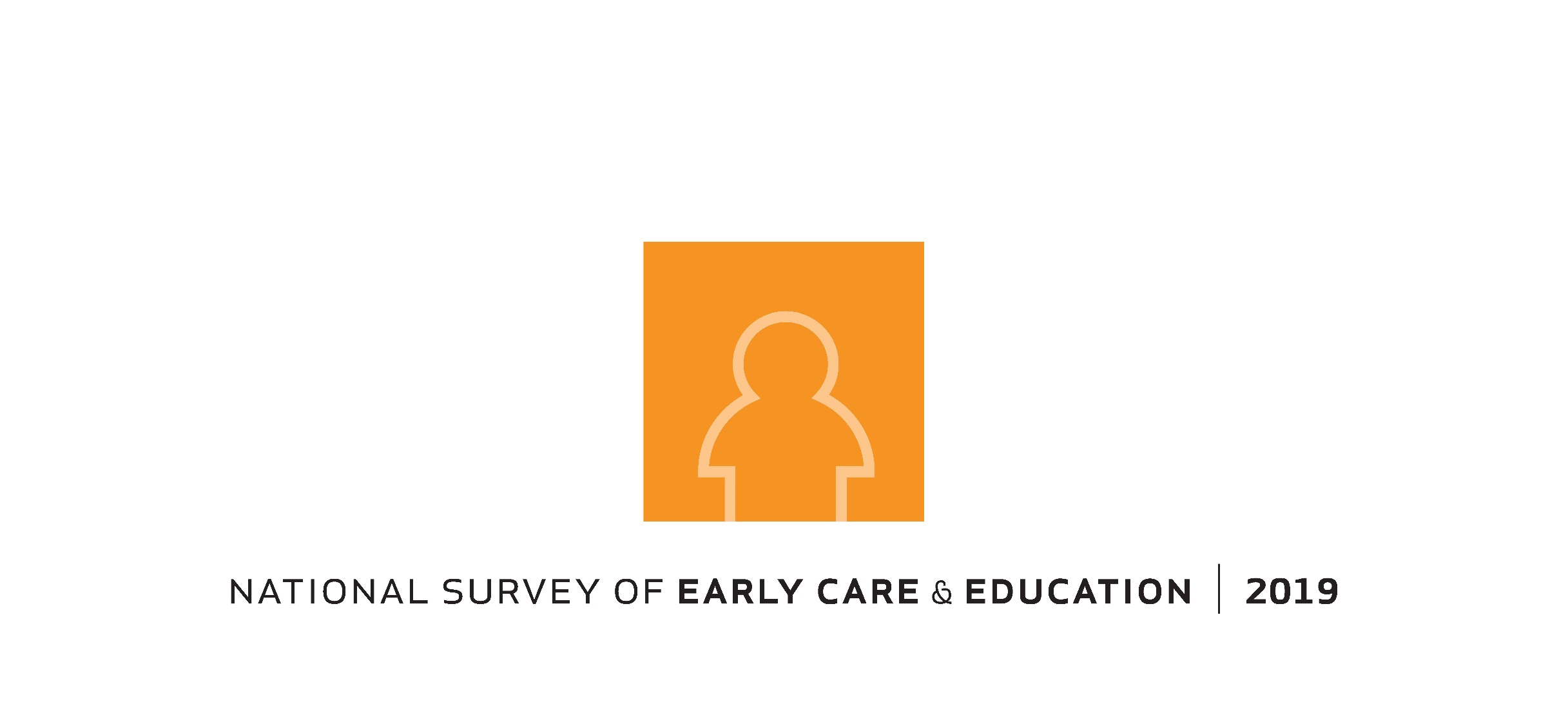 Household Screener (revised November 2018)Household Screener S_INTRO.  Hello, my name is [NAME] and I’m from NORC at the University of Chicago.  We’re conducting a study sponsored by the U.S. Department of Health and Human Services about the supply and demand for social and educational services in your community. This will take about six minutes. Participation is voluntary and your responses will be kept private. May I speak to someone living in this household who is 18 years or older and is knowledgeable about the household? Knowledgeable person 18 years or older available to talkGO TO S1 Knowledgeable person 18 years or older, but not available now MAKE APPOINTMENT TO CALLBACKNo one in the household is 18 years or olderTERMINATEDK/REFMAKE AN APPOINTMENT TO CALLBACKS1_M. First, I’d like to know how many children under 6 years of age are living in your household?Number of children under 6:______________S1_1. How many children between 6 and 13 years old live in this household? Number of children between 6 and 13:_____________________S1_2_M. Do you personally regularly look after any children under age 13 who are not your own? IF NEEDED: By regularly I mean five hours a week or more.YESNOS1_3. Does any other adult 18 years or older living in this household regularly look after any children under age 13 who are not his or her own?  IF NEEDED: By regularly I mean five hours a week or more.YESNOIF S1_2_M=1 AND/OR S1_3=1, ASK S1_4. ELSE, SKIP TO INSTRUCTION BEFORE “END.”S1_4. Are children being looked after in someone’s home or in a school or child-care center?HOMESCHOOL OR CENTERBOTHDK/REFIF S1_3=1 AND S1_4 = (1 OR 3), ASK S1_5. ELSE, SKIP TO INSTRUCTION BEFORE “END.”S1_5_M. Please tell me the names of individuals 18 years or older living in this household, including yourself, who regularly look after children under age 13 who are not their own. IF NEEDED: I am only interested in people looking after children in someone's home, not in a center or school._____________________________________________IF S1_3=2 (NO/BLANK) AND S1_4 = (1 OR 3) What is your name? d. __________________IF BOTH S1_M AND S1_1=0 AND (NO PERSON MENTIONED IN S1_5A-S1_5D), ASSIGN ELIGIBILITY FLAG SO HH_ELIG=0 AND GO TO “END.” ELSE, GO TO ELIGIBILITY FLAG RULES. END.We are looking for households with young children and people who provide home-based care to young children.  Thanks very much for your time.CREATE ELIGIBILITY FLAGSHOUSEHOLD ELIGIBILITY: HH_ELIG FLAG RULES IF S1_M>0, HH_ELIG=1.IF S1_M=0 AND S1_1>0, HH_ELIG=1 BUT HOUSEHOLD CASE WILL NOT NECESSARILY BE SPAWNED. THESE CASES WITH SCHOOL-AGED CHILDREN ONLY IN THE HOUSEHOLD WILL BE RANDOMLY SELECTED SO THAT THEY HAVE AN 80% CHANCE OF BEING SPAWNED FOR A HOUSEHOLD INTERVIEW/20% CHANCE OF BEING SUBSAMPLED OUT.IF THE CASE IS SUBSAMPLED OUT, RESET HH_ELIG TO =2 AND GO TO S5_3.IF S1_M=0 AND S1_1=0, HH_ELIG=0.HOME-BASED (UNLISTED) ELIGIBILITY: HB_ELIG FLAG RULESIF S1_5=NOT NULL, HB_ELIG=1.IF S1_5=NULL, HB_ELIG=0.IF TELEPHONE INTERVIEW AND: HH_ELIG=1 OR HB_ELIG=1, THEN ASK S1_6_M.IF PERSONAL INTERVIEW, GO TO INSTRUCTION BEFORE S2A. S1_6_M. May I verify that you live at (ADDRESS)?YESGO TO INSTRUCTIONS ABOVE S2ANOGO TO S1_7DON’T KNOW/REFUSEDGO TO S1_7S1_7. May I know your street address?ADDRESS: _____________CITY:__________________STATE:________________ZIP:___________________IF HH_ELIG=1, ASK S2a.IF HH_ELIG=0 AND HB_ELIG=1 AND:IF ADDRESS APPEARS IN PROVIDER SAMPLING FRAME, GO TO S5_3 AND TERMINATE. DO NOT SPAWN FOR HOME-BASED QUESTIONNAIRE.IF ADDRESS DOES NOT APPEAR IN THE PROVIDER SAMPLING FRAME, AND IF S1_5 HAS ONLY ONE NAME, DISPOSITION SCREENER AS COMPLETE AND CONTINUE WITH HOME-BASED QUESTIONNAIRE. IF ADDRESS DOES NOT APPEAR IN THE PROVIDER SAMPLING FRAME, AND IF S1_5 HAS MORE THAN ONE NAME, RANDOMLY SELECT ONE HOME-BASED PROVIDER IN HOUSEHOLD FROM S1_5 THEN GO TO S5.S2a. Is the parent/guardian of the youngest child in the household at least 18 years of age? YESGO TO S2NOGO TO S3PARENT/GUARDIAN DOES NOT LIVE IN HOUSEHOLDGO TO S3DK/REF GO TO S3S2. May I speak to the parent/guardian of the youngest child in the household?ALREADY SPEAKING WITH PARENT/GUARDIANGO TO C_INTROPARENT/GUARDIAN AVAILABLEGO TO C_INTROPARENT/GUARDIAN LIVES IN HOUSEHOLD, NOT AVAILABLE AT THIS TIMECALL BACKPARENT/GUARDIAN NOT AVAILABLE DURING SURVEY PERIODGO TO S3PARENT/GUARDIAN DOES NOT LIVE IN HOUSEHOLDGO TO S3DON’T KNOWGO TO S3REFUSEDGO TO S3S3. Is there anyone available at this time who is 18 years or older and knows how the youngest child spends his or her day?YESGO TO S4NO, NOT AVAILABLEDISPLAY “INTERVIEWER: MAKE AN APPOINTMENT TO CALL BACK.”DON’T KNOW/REF DISPLAY “INTERVIEWER: MAKE AN APPOINTMENT TO CALL BACK.”S4. May I speak with him/her please?YESGO TO S5_2NODISPLAY: “INTERVIEWER: SCHEDULE A CALL BACK TO CONDUCT HOUSEHOLD QUESTIONNAIRE.”DON’T KNOW/REFDISPLAY: “INTERVIEWER: SCHEDULE A CALL BACK TO CONDUCT HOUSEHOLD QUESTIONNAIRE.”S5. May I speak to [SELECTED UNLISTED HOME-BASED PROVIDER]?YES, ARE AVAILABLES5_2_ENDNO, ARE NOT AVAILABLE AT THIS TIMEDISPLAY: “INTERVIEWER: SCHEDULE A CALL BACK TO CONDUCT HOME-BASED PROVIDER QUESTIONNAIRE.”NO, ARE NOT AVAILABLE DURING SURVEY PERIODSELECT ANOTHER PROVIDER IF MORE THAN ONE PERSON IS MENTIONED IN S1_5 AND ASK S5 AGAIN. OTHERWISE, GO TO S5_3AND TERMINATE. S5_2. Thank you very much.  We’d like to ask some questions about the child care resources you use.  Please give me one minute while I pull up the questionnaire.  S5_2_END.		Thank you very much. We’d like to ask some additional questions about your/their experiences looking after children. Please give me one minute while I pull up the questionnaire.S5_3. Thank you very much for your time. That is all I have. TERMINATE AND DO NOT SPAWN FOR HOME-BASED QUESTIONNAIRE (COMPLETED SCREENER).Mail Household Screener [not formatted]National Survey of Early Care and EducationIf you have any questions, please call [PHONE]We are conducting an important study to learn about young children in your community and who cares for them when they are not with their parents.  This information will help inform school districts, state and federal agencies, and private organizations in their efforts to improve access to quality child care for all children. This study is sponsored by the U.S. Department of Health and Human Services (DHHS). Please have an adult (18 years or older) who lives in this household answer the following questions. They will take only about six minutes, and your participation is voluntary. Your information will be kept private and used only for statistical purposes. If you have any questions or would prefer to answer these questions by phone, please call toll-free at [PHONE].Q1. First, how many adults (18 years and older) live in this household? __________________NUMBER OF ADULTSQ2. How many children under the age of 6, including babies, live in this household? _________________NUMBER OF CHILDRENQ3. How many children between 6 and 13 years old live in this household? _________________NUMBER OF CHILDRENQ4. Do you regularly look after any children under age 13 who are not your own for 5 hours a week or more? Please include children you may live with as well as children from other households.YESNO  Go to Q6.Q5. Do you look after those children in someone’s home or in a school or child-care center?HomeSchool or centerBoth Q6. Not including yourself, how many other adults in the household, if any, regularly look after any children under age 13 who are not his or her own, for 5 hours a week or more? Again, please include looking after children in this household._______________________Number of adults  Go to Q7.  If none, go to Q8.Q7.  Do they look after children in someone’s home or in a school or child-care center? HomeSchool or centerBothQ8. Are there any adults age 18 or over in this household who require assistance with daily activities such as eating or walking?YES                               NO Q9. Does anyone in this household care for an adult who requires assistance with daily activities such as eating and walking?  The care could be in this household or another. YES                               NOQ10. In general, how do you feel about the quality and cost of child care and early education available to families with children in your community?  Do you feel.. Very satisfiedSomewhat satisfiedNot satisfied at allOr do you not have an opinion? Q11. In general, how do you feel about the quality and cost of resources available to elderly or disabled people in your community?  Do you feel.. Very satisfiedSomewhat satisfiedNot satisfied at allOr do you not have an opinion? Q12. What is the best way for us to reach you if we have any questions about your survey? Name or Initial: ___________________________           Phone: _ _ _ -_ _ _ -_ _ __Email: __________________________________Thank you very much for your participation! Please return this form in the postage-paid envelope provided or mail it to:National Survey of Early Care and EducationNORC at the 55 East Monroe Street, Ste 1900Chicago, IL 60603Toll-free number: [PHONE]nsece19@norc.orgHousehold Questionnaire (revised November 2018)Household QuestionnaireQUEXLANG.  PLEASE SELECT THE LANGUAGE IN WHICH YOU WOULD LIKE TO CONDUCT THE INTERVIEWENGLISHSPANISHIF R RETURNED MAIL SCREENER AND SENT TO FIELD FOR MAIN INTERVIEW, GO TO A_INTRO1. ELSE GO TO A_INTRO2.A_INTRO1_M.  Hello. I am _____________from NORC at the University of Chicago. We are conducting a survey about how families use and think about child care and after-school programs. Someone in your household recently completed a short questionnaire for this study and we have some additional questions we’d like to ask. May I speak to the parent/guardian of the child under 13 in the household? Speaking with parent/guardian		GO TO A_INTRO2Parent/guardian not available		GO TO ADR_3ADR_3Thank you very much. I will try back at another time to reach the parent/guardian. INTERVIEWER: BREAK OFF QUESTIONNAIRE AND RESUME WHEN PARENT/GUARDIAN IS AVAILABLE.A_INTRO2_M.  (Hello. I am _____________from NORC at the University of Chicago. )[IF R SCREENED IN AS ELIGIBLE THROUGH MAIL/FIELD, READ: You have recently completed a short questionnaire for the NSECE. NSECE is a study…[IF R NOT SCREENED YET, READ: We are conducting a study……about how families use and think about child care for children under age 13. This study is funded by the U.S. Department of Health and Human Services, and conducted by NORC at the University of Chicago. Your participation in this study will help policy-makers and child care providers better understand and support the child care services that are most needed in your area. This interview takes about an hour, and your participation is voluntary. You may choose not to answer any questions you don’t wish to answer, or end the interview at any time.  We have systems in place to protect your identity and keep your responses private. There is only a small chance that your information could be accidentally disclosed. For that reason we avoid questions that could cause difficulty for you. This study also has a Federal Certificate of Confidentiality from the government which protects researchers and other staff from being forced to release information that could be used to identify participants in court proceedings. You should understand, however, that we would take necessary action to prevent serious harm to children, including reporting to authorities.Data collected for this study will be used for statistical purposes only, so that no individuals or organizations can be identified directly or indirectly in research findings. Identifiers such as your name and addresses will be considered private and can only be accessed for the study’s research purposes by authorized personnel associated with this study.R CONSENTS TO PARTICIPATE IN THE SURVEY	 CONTINUER DOES NOT CONSENT TO PARTICIPATE		 TERMINATE AND INQUIRE ABOUT ALTERNATE RESPONDENTSection A. Child DemographicsS1_M. First, how many children under 6 live in your household? IF R SAYS ZERO OR DK/REFUSED, READ PROBE BELOW BEFORE RECORDING FINAL RESPONSE.IF R SAYS 0, OR DK/REFUSED, SAY: Someone in your household participated in an earlier part of our study and said that there were [X] children under age 13 living in this household. They may not be your own children or they may be living here only temporarily. Please tell me how many children under age 13 live in this household currently.Number of children under 6 years: ________Range: -999999999-10  DK/REF		S1_SA. Next, how many children ages six to thirteen years live in your household?Number of children 6 to 13 years old: ________Range: -999999999-10  DK/REFIF S1_M>=1	 GO TO A1IF S1=0		 GO TO S1_TERMIF DK/REF	 GO TO S1_TERMS1_TERM. Thank you very much. That is all I have. PROGRAMMER: IF R GETS S1_TERM, CODE DISPOSITION AS ‘INELIGIBLE’ A1.  [IF S1_M>1: For each child under 13, starting with the youngest,] Can you tell me the first names (or initials) of all of the children under 13 who usually live in this household?  Child #1: ________Child #2: ________Child #3: ________Child #4: ________Child #5: ________Child #6: ________Child #7: ________Child #8: ________Child #9: ________Child #10: ________ASK A1B-A2G10A ABOUT EACH CHILD LISTED IN A1.A1b.  (ASK IF NECESSARY:). Is [CHILD NAME] a boy or a girl? BOYGIRLDK/REFA1c  In what month and year was [CHILD NAME] born?MONTH: ________	Range: 1-12-1   DK/REF	YEAR: ________	Range: 2006-2019HH_AGECALC_X (X=1 to 9): CALCULATED AGE OF CHILDA1c1.  	In what country was [CHILD NAME] born?UNITED STATES 	SKIP TO A2dNOT IN U.S. 		ASK A1c1_CNTRYDK/REF 			SKIP TO A2dA1c1_CNTRY [drop down list]  In what country was [CHILD NAME] born?1. Don't know/Refused2. Afghanistan3. Akrotiri4. Albania5. Algeria6. American Samoa7. Andorra8. Angola9. Anguilla10. Antarctica11. Antigua and Barbuda12. Argentina13. Armenia14. Aruba15. Ashmore and Cartier Islands16. Australia17. Austria18. Azerbaijan19. Bahamas20. Bahrain21. Bangladesh22. Barbados23. Bassas da India24. Belarus25. Belgium26. Belize27. Benin28. Bermuda29. Bhutan30. Bolivia31. Bosnia and Herzegovina32. Botswana33. Bouvet Island34. Brazil35. British Indian Ocean Territory36. British Virgin Islands37. Brunei38. Bulgaria39. Burkina Faso40. Burma41. Burundi42. Cambodia43. Cameroon44. Canada45. Cape Verde46. Cayman Islands47. Central African Republic48. Chad49. Chile50. China51. Christmas Island52. Clipperton Island53. Cocos (Keeling) Islands54. Colombia55. Comoros56. Congo57. Cook Islands58. Coral Sea Islands59. Costa Rica60. Cote d'Ivoire61. Croatia62. Cuba63. Cyprus64. Czech Republic65. Denmark66. Dhekelia67. Djibouti68. Dominica69. Dominican Republic70. Ecuador71. Egypt72. El Salvador73. Equatorial Guinea74. Eritrea75. Estonia76. Ethiopia77. Europa Island78. Falkland Islands (Islas Malvinas)79. Faroe Islands80. Fiji81. Finland82. France83. French Guiana84. French Polynesia85. French Southern and Antarctic Lands86. Gabon87. Gambia88. Gaza Strip89. Georgia90. Germany91. Ghana92. Gibraltar93. Glorioso Islands94. Greece95. Greenland96. Grenada97. Guadeloupe98. Guam99. Guatemala100. Guernsey101. Guinea102. Guinea-Bissau103. Guyana104. Haiti105. Heard Island and McDonald Islands106. Holy See (Vatican City)107. Honduras108. Hong Kong109. Hungary110. Iceland111. India112. Indonesia113. Iran114. Iraq115. Ireland116. Isle of Man117. Israel118. Italy119. Jamaica120. Jan Mayen121. Japan122. Jersey123. Jordan124. Juan de Nova Island125. Kazakhstan126. Kenya127. Kiribati128. North Korea129. South Korea130. Kuwait131. Kyrgyzstan132. Laos133. Latvia134. Lebanon135. Lesotho136. Liberia137. Libya138. Liechtenstein139. Lithuania140. Luxembourg141. Macau142. Macedonia143. Madagascar144. Malawi145. Malaysia146. Maldives147. Mali148. Malta149. Marshall Islands150. Martinique151. Mauritania152. Mauritius153. Mayotte154. Mexico155. Micronesia, Federated States of156. Moldova157. Monaco158. Mongolia159. Montserrat160. Morocco161. Mozambique162. Namibia163. Nauru164. Navassa Island165. Nepal166. Netherlands167. Netherlands Antilles168. New Caledonia169. New Zealand170. Nicaragua171. Niger172. Nigeria173. Niue174. Norfolk Island175. Northern Mariana Islands176. Norway177. Oman178. Pakistan179. Palau180. Panama181. Papua New Guinea182. Paracel Islands183. Paraguay184. Peru185. Philippines186. Pitcairn Islands187. Poland188. Portugal189. Puerto Rico190. Qatar191. Reunion192. Romania193. Russia194. Rwanda195. Saint Helena196. Saint Kitts and Nevis197. Saint Lucia198. Saint Pierre and Miquelon199. Saint Vincent and the Grenadines200. Samoa201. San Marino202. Sao Tome and Principe203. Saudi Arabia204. Senegal205. Serbia and Montenegro206. Seychelles207. Sierra Leone208. Singapore209. Slovakia210. Slovenia211. Solomon Islands212. Somalia213. South Africa214. South Georgia and the South Sandwich Islands215. Spain216. Spratly Islands217. Sri Lanka218. Sudan219. Suriname220. Svalbard221. Swaziland222. Sweden223. Switzerland224. Syria225. Taiwan226. Tajikistan227. Tanzania228. Thailand229. Timor-Leste230. Togo231. Tokelau232. Tonga233. Trinidad and Tobago234. Tromelin Island235. Tunisia236. Turkey237. Turkmenistan238. Turks and Caicos Islands239. Tuvalu240. Uganda241. Ukraine242. United Arab Emirates243. United Kingdom244. United States245. Uruguay246. Uzbekistan247. Vanuatu248. Venezuela249. Vietnam250. Virgin Islands251. Wake Island252. Wallis and Futuna253. West BankA2d.  Is [CHILD NAME] of Hispanic or Latino origin?YesNoDK/REFA2e.  Is [CHILD NAME]…(select one or more)?5 American Indian or Alaska Native 		3 Asian						2 Black or African American 			4 Native Hawaiian or Other Pacific Islander 		1 White 					6 Other				A2e_OS. (PLEASE SPECIFY:) _________________  DK/REF	A2f.  What is [CHILD NAME]’s relationship to you?Son or daughter (biological or adopted)Stepson or stepdaughterBrother or sisterGrandchildFoster childOther relative (e.g., niece or nephew)Other nonrelativeDK/REFA2g. [IF A2f  = 2, 3, 4, 5, 6, 7 OR 8] Does [CHILD NAME] have a parent in the household?[IF A2f =1 OR 2] Does [CHILD NAME] have another parent in the household?INTERVIEWER: IF PARENT TEMPORARILY OUT OF TOWN/OUT OF COUNTRY ON BUSINESS OR AWAY ON MILITARY DEPLOYMENT, SELECT ‘YES’ TO THIS QUESTIONYesNoIf volunteered: mother deceasedIf volunteered: father deceasedDK/REFA2h.  Does [CHILD NAME] have a physical, emotional, developmental, or behavioral condition that affects the way you provide care for [him/her]?YesNoDK/REFIF THIS IS THE FIRST CHILD AND IF HH SCREENER VAR S2=5 OR A2G=2 THEN GO TO A2G2. ELSE IF THIS IS THE SECOND OR LATER CHILD, AND S2=5 OR A2G=2, GO TO A2G1.IF A2G = 1, 3, 4, OR 5, GO TO INSTRUCTION BEFORE B1A1.A2G1.    You mentioned that [CHILD NAME]’s parent does not live in the household.  Have you already told me about that other parent?  IF YES, SELECT WHICH CHILD’S PARENT IS ALSO THE PARENT OF THIS CHILD:Yes, child1 						 GO TO A2G10YES, CHILD2 					 GO TO A2G10YES, CHILD3 					 GO TO A2G10YES, CHILD4 					 GO TO A2G10YES, CHILD5 					 GO TO A2G10YES, CHILD6 					 GO TO A2G10YES, CHILD7 					 GO TO A2G10YES, CHILD8 					 GO TO A2G10YES, CHILD9 					 GO TO A2G10YES, CHILD10 					 GO TO A2G10No, parent not previously mentioned			 GO TO A2G2DK/REF 						 GO TO A2G10A2G2. You mentioned that [CHILD NAME]’s parent does not live in the household. Can you tell me the zip code or city and state where he/she lives? ENTER ZIP CODE				 GO TO A2G2_ZIPENTER CITY AND STATE			 GO TO A2G2_CSIf volunteered:  mother deceased			 GO TO A2G10If volunteered:  father deceased	 GO TO A2G10DK/REF	 GO TO A2G8A2G2_ZIP.ENTER PARENT’S ZIP CODE.ZIP CODE: _________________	 GO TO A2G8 	Range: 0-99999-1	  DK/REF		A2G2_CS.ENTER PARENT’S CITY AND STATE.CITY: _________________			-1   DK/REF		STATE: _________________ GO TO A2G8					-1   DK/REF		 A2G8. What is the highest grade or level of schooling he/she has completed? (READ IF NECESSARY)8th grade or less9th-12th grade no diplomaHigh school graduate or GED completedSome college credit but no degreeAssociate degree (AA, AS)Bachelor’s degree (BA, BS, AB)Graduate or professional degreeDK/REFA2G9. In the past 12 months, about how many times has he/she seen [CHILD NAME]? 	TIMES: _________________	Range: 0-999	  DK/REF	A2G9a. In the past 12 months, has he/she contributed $500 or more for [CHILD NAME]’s basic needs, for example, food, clothing, or medical expenses?	1. Yes	2 No	  DK/REF	A2g10. Have you accounted for two parents for this child?Yes	 GO TO SKIP INSTRUCTION BEFORE B1A1No		 GO TO A2G10AA2G10A.  Does [CHILD NAME] have another parent who doesn’t live in this household?Yes	 GO TO A2G1 AND ASK ABOUT ANOTHER PARENTNo		 GO TO INSTRUCTION BEFORE B1A1DK/REF	 GO TO INSTRUCTION BEFORE B1A1REPEAT A1B-A2G10A FOR EACH CHILD UNDER 13 IN HOUSEHOLD.HH_ATIME_R SECTION A TIMESTAMPSection B. Respondent and Household Adults DemographicsB1a1.  These next questions are about your family and the other people who live in your household and who are 13 years old or older.  Including yourself, how many people 13 years old or older live in your household? NUMBER OF PEOPLE: _________________	Range: 1-99-1   DK/REF		IDENTIFY ALL HOUSEHOLD MEMBERS FIRST, THEN ASK QUESTIONS ABOUT EACH PERSON.B1A.  	[IF FIRST HHM:] Now please tell me the first names (or initials) of individuals over the age of 13 who usually live here. We will start with you. Can you please state your first name or initials?[IF SECOND OR HIGHER HHM:] (Please tell me the name (or initials) of the next individual over the age of 13 who usually lives here.)NAME: _________________-1   DK/REF	ASK B1B- B1O_1 FOR FIRST HHM.	IF THERE IS MORE THAN 1 HHM, REPEAT B1B-B1O_1 FOR EACH HHM.IF B1A = DK/REF, GO TO SKIP INSTRUCTION BEFORE B2.Now I have some questions about each person in the household. The questions may be different for different people.  Let me start with you.B1b.  [IF FIRST HHM:] How old are you?[IF SECOND OR HIGHER HHM:] How old is [HHM NAME]?IF NEEDED: Your best guess is fine.AGE: _________________	Range: 1-99-1   DK/REF	B1c.  IF NOT OBVIOUS:[IF FIRST HHM:] Are you male or female?[IF SECOND OR HIGHER HHM:] Is [HHM NAME] male or female?MaleFemaleDK/REFIF HHMEM NOT R, GO TO B1D.ELSE GO TO INSTRUCTION BEFORE B1E.B1d.  What is your relationship to [HHM NAME]?Spouse (i.e., legally married)	Partner (i.e., not legally married)	Parent or Parent-in-law	Child or child-in-law	Sibling or sibling-in-law	Other relative	Non-relative 	DK/REF	IF B1B >= 14 AND HHMEM NOT R, GO TO B1E.ELSE GO TO INSTRUCTION BEFORE B1F.B1e.  IF NOT OBVIOUS, ASK:Does [HHM NAME] have any children under the age of 13 in this household? IF NEEDED: Please include biological and adopted children.Yes	 GO TO B1e_1No 	 GO TO B1fDK/REF	 GO TO B1fB1e_1. Who are [HHM NAME]’s children in this household?	[SELECT ALL THAT APPLY]Child1				Child2				Child3				Child4				Child5				Child6				Child7				Child8				Child9				IF B1B >= 14 AND HHMEM NOT R OR R’S SPOUSE AND HHMEM HAS NO CHILDREN IN HH, GO TO B1F.  ELSE GO TO B1J.B1f. Does [HHM NAME] ever look after the young children in the household? IF NEEDED: How about for more than 5 hours at a time?YesNoDK/REFIF HHM IS NOT R’S SPOUSE, AND DOES NOT HAVE CHILDREN UNDER 13 IN THE HH AND DOES NOT CARE FOR THE CHILDREN UNDER 13 IN THE HOUSEHOLD, GO TO INSTRUCTION AFTER B1O_1. ELSE, GO TO B1J.B1j.  What is the highest grade or level of schooling that [you have/[HHM NAME] has] ever completed?(READ IF NECESSARY)8th grade or less9th-12th grade no diplomaHigh school graduate or GED completedSome college credit but no degreeAssociate degree (AA, AS)Bachelor’s degree (BA, BS, AB)Graduate or professional degreeDK/REFIF FIRST HHM, GO TO B1M_M.IF SECOND OR HIGHER HHM, GO TO INSTRUCTION BEFORE B1O.B1m_M.  What is your ethnicity?Is [HHM NAME] of Hispanic or Latino origin?Hispanic or LatinoNot Hispanic or LatinoDK/REFB1n_M.  What is your race…Which of the following is [HHM NAME]…(SELECT ONE OR MORE)5 American Indian or Alaska Native 		3 Asian						2 Black or African American 			4 Native Hawaiian or Other Pacific Islander 		1 White 					IF VOLUNTEERED: OTHER		7 DK/REF					IF HHMEM IS R OR PARENT OF CHILD UNDER 13 IN HH, GO TO B1O.ELSE, GO TO INSTRUCTION AFTER B1O_1.B1o.  [IF FIRST HHM:] In which country were you born?[IF SECOND OR HIGHER HHM:] In which country was [HHM NAME] born? United States 		 GO TO INSTRUCTION AFTER B1O_1Not in U.S. 			 GO TO B1o_CNTRYDK/REF			 GO TO INSTRUCTION AFTER B1O_1B1o_CNTRY  [IF FIRST HHM:] In which country were you born?[IF SECOND OR HIGHER HHM:] In which country was [HHM NAME] born? [drop down]1. Don't know/Refused2. Afghanistan3. Akrotiri4. Albania5. Algeria6. American Samoa7. Andorra8. Angola9. Anguilla10. Antarctica11. Antigua and Barbuda12. Argentina13. Armenia14. Aruba15. Ashmore and Cartier Islands16. Australia17. Austria18. Azerbaijan19. Bahamas20. Bahrain21. Bangladesh22. Barbados23. Bassas da India24. Belarus25. Belgium26. Belize27. Benin28. Bermuda29. Bhutan30. Bolivia31. Bosnia and Herzegovina32. Botswana33. Bouvet Island34. Brazil35. British Indian Ocean Territory36. British Virgin Islands37. Brunei38. Bulgaria39. Burkina Faso40. Burma41. Burundi42. Cambodia43. Cameroon44. Canada45. Cape Verde46. Cayman Islands47. Central African Republic48. Chad49. Chile50. China51. Christmas Island52. Clipperton Island53. Cocos (Keeling) Islands54. Colombia55. Comoros56. Congo57. Cook Islands58. Coral Sea Islands59. Costa Rica60. Cote d'Ivoire61. Croatia62. Cuba63. Cyprus64. Czech Republic65. Denmark66. Dhekelia67. Djibouti68. Dominica69. Dominican Republic70. Ecuador71. Egypt72. El Salvador73. Equatorial Guinea74. Eritrea75. Estonia76. Ethiopia77. Europa Island78. Falkland Islands (Islas Malvinas)79. Faroe Islands80. Fiji81. Finland82. France83. French Guiana84. French Polynesia85. French Southern and Antarctic Lands86. Gabon87. Gambia88. Gaza Strip89. Georgia90. Germany91. Ghana92. Gibraltar93. Glorioso Islands94. Greece95. Greenland96. Grenada97. Guadeloupe98. Guam99. Guatemala100. Guernsey101. Guinea102. Guinea-Bissau103. Guyana104. Haiti105. Heard Island and McDonald Islands106. Holy See (Vatican City)107. Honduras108. Hong Kong109. Hungary110. Iceland111. India112. Indonesia113. Iran114. Iraq115. Ireland116. Isle of Man117. Israel118. Italy119. Jamaica120. Jan Mayen121. Japan122. Jersey123. Jordan124. Juan de Nova Island125. Kazakhstan126. Kenya127. Kiribati128. North Korea129. South Korea130. Kuwait131. Kyrgyzstan132. Laos133. Latvia134. Lebanon135. Lesotho136. Liberia137. Libya138. Liechtenstein139. Lithuania140. Luxembourg141. Macau142. Macedonia143. Madagascar144. Malawi145. Malaysia146. Maldives147. Mali148. Malta149. Marshall Islands150. Martinique151. Mauritania152. Mauritius153. Mayotte154. Mexico155. Micronesia, Federated States of156. Moldova157. Monaco158. Mongolia159. Montserrat160. Morocco161. Mozambique162. Namibia163. Nauru164. Navassa Island165. Nepal166. Netherlands167. Netherlands Antilles168. New Caledonia169. New Zealand170. Nicaragua171. Niger172. Nigeria173. Niue174. Norfolk Island175. Northern Mariana Islands176. Norway177. Oman178. Pakistan179. Palau180. Panama181. Papua New Guinea182. Paracel Islands183. Paraguay184. Peru185. Philippines186. Pitcairn Islands187. Poland188. Portugal189. Puerto Rico190. Qatar191. Reunion192. Romania193. Russia194. Rwanda195. Saint Helena196. Saint Kitts and Nevis197. Saint Lucia198. Saint Pierre and Miquelon199. Saint Vincent and the Grenadines200. Samoa201. San Marino202. Sao Tome and Principe203. Saudi Arabia204. Senegal205. Serbia and Montenegro206. Seychelles207. Sierra Leone208. Singapore209. Slovakia210. Slovenia211. Solomon Islands212. Somalia213. South Africa214. South Georgia and the South Sandwich Islands215. Spain216. Spratly Islands217. Sri Lanka218. Sudan219. Suriname220. Svalbard221. Swaziland222. Sweden223. Switzerland224. Syria225. Taiwan226. Tajikistan227. Tanzania228. Thailand229. Timor-Leste230. Togo231. Tokelau232. Tonga233. Trinidad and Tobago234. Tromelin Island235. Tunisia236. Turkey237. Turkmenistan238. Turks and Caicos Islands239. Tuvalu240. Uganda241. Ukraine242. United Arab Emirates243. United Kingdom244. United States245. Uruguay246. Uzbekistan247. Vanuatu248. Venezuela249. Vietnam250. Virgin Islands251. Wake Island252. Wallis and Futuna253. West Bank B1o_1.  [IF FIRST HHM:] In what year did you first come to USA? [IF SECOND OR HIGHER HHM:] In what year did [he/she] first come to USA?YEAR: _________________		Range: 1900-2019-1   DK/REF	IF THERE ARE ADDITIONAL HHMS NOT ASKED ABOUT, RETURN TO B1B AND ASK B1b-B1o_1 FOR EACH REMAINING INDIVIDUAL IN HH.ELSE GO TO B_HHSTR_CHK.B_HHSTR_CHK.1) DETERMINE WHETHER THERE ARE ANY CHILDREN UNDER 13 IN SECTION A FOR WHOM NO PARENTS ARE LISTED IN SECTION B. IF YES, ASK B1_CUST FOR EACH CHILD WITH NO ADOPTIVE OR BIOLOGICAL PARENTS IN THE HH.2) COUNT THE NUMBER OF INDIVIDUALS IN SECTION B WHO ARE THE BIOLOGICAL OR ADOPTIVE PARENT OF A CHILD UNDER 13 IN THIS HOUSEHOLD. IF 3 OR MORE, ASK B1_STRUCT BELOW.IF ALL CHILDREN HAVE AT LEAST ONE PARENT IN HH AND NO MORE THAN TWO PARENTS IN HH, GO TO B2.[IF CHILD IN HH WITH NO PARENTS IN HH, ASK:]B1_CUST. I do not have a parent recorded for [CHILD] in this household.  Who is a guardian for [CHILD]?	< list of B adults>	1. No guardian	2. Guardian or parent outside of household onlyB1_CUST_a. Is that a formal relationship such as foster care or legal guardianship, or an informal arrangement?	1. Foster	2. Legal, not foster	3. Informal[IF 3 OR MORE PARENTS IN HH, ASK:]B1_STRUCT.  I see that there are [x] number of parents of young children in this household. Could you describe the family, marriage or other relationships between the [x] parents? INTERVIEWER: FOR EXAMPLE, 1 PARENT MAY BE THE DAUGHTER OF ANOTHER PARENT, OR TWO SISTERS AND THEIR HUSBANDS MAY BE LIVING IN THE SAME HOUSEHOLD.VERBATIM: ________________________________________________________________________B2.  Now I have some additional questions about your household and other family. These questions are about the whole household and not just individual people.What language is usually spoken in this household? (CHECK ALL THAT APPLY)LANGUAGE:0	No other language provided1	Arabic2	Armenian3	Chinese4	English5	French (including Patois, Cajun)6	French creole7	German 8	Greek9	Guajarati10	Hebrew11	Hindi12	Hungarian13	Italian14	Japanese15	Korean16	Laotian17	Miao, Hmong18	Mon-Khmer, Cambodian19	Navajo20	Persian21	Polish22	Portuguese or Portuguese Creole23	Russian24	Serbo-Croatian25	Spanish or Spanish Creole26	Tagalog27	Thai28	Urdu29	Vietnamese30	Yiddish31	Other32	DK/REF33	American Sign Language34	Amharic35	Albanian36	Bengali37	Bulgarian38	Burmese39	Cape Verdean40	Chamorro41	Chuukese42	Creole43	Czech44	Creole45	Dutch46	Ethiopian47	Fijian48	African dialects49	Igbo50	Ilocano51	Indian dialects52	Indonesian53	Moratai54	Jamaican/Haitian Creole55	Kannada56	Karen57	Kurdish58	Lakota59	Latvian60	Mixteco61	Nepali62	Mongolian63	Norwegian64	Oromo65	Pashto66	Punjabi67	Romanian68	Samoan69	Somali70	Swahili71	Tamil72	Telugu73	Tigrinya74	Turkish75	Twi76	Ukrainian77	Visyan/Cebuano/Bisaya78	Yoruba79	Malayalam80	Pennsylvanian Dutch81	Tongan82	Nahuatl83	Hawaiian84	Mandinka85	Finnish86	Pidgin87	SesothoB2_SPEC.  SPECIFY LANGUAGE_________________-1   DK/REF	B3_M.  [Does your child/Do your children] have any relatives who live within 45 minutes of your child's home? Please include relatives on your side of the family as well as relatives of the child’s other parent.  IF NEEDED: Please report all relatives, even if they could not or would not provide care for a child.Yes	 GO TO B3BNo		 GO TO INSTRUCTION BEFORE C1DK/REF	 GO TO INSTRUCTION BEFORE C1IF volunteered: yES, BUT CHILD HAS NO RELATIONSHIP WITH THEM -> GO TO INSTRUCTION BEFORE c1B3b.  Would any of these relatives be able to care for your child/children on a regular basis with no payment or only payment that covers transportation costs?YesNoDK/REFB3c.  Would any of these relatives be able to care for your child if you were to pay them?YesNoDK/REFSection C. Child Care: Types and HoursNow I’d like to understand your child care schedule last week.C1_INTRO. [READ FOR FIRST CHILD ONLY:] In addition to a child’s parents, a child may be cared for by other adults in the household, by relatives or friends outside of the household, or by a child-care professional in a center or someone’s home.  Older children may sometimes care for themselves.  Next I have some questions about various people who cared for your child/children during the last week (that is, Monday, [MONDAY DATE] to Sunday, [SUNDAY DATE]).IN SLOTS 1-15, LIST ALL HHMS WHO ARE NOT THE RESPONDENT, ARE NOT THE RESPONDENT’S SPOUSE (HH_B1D_RLTION_R_X NOT 1), AND DO NOT HAVE A CHILD IN THE HH (HH_B1E_HAVECHILD_X NOT 1).C1. [Let’s start with [CHILD 1 NAME]./Now let’s talk about [CHILD X NAME].] Please tell me all of the people or organizations that cared for [him/her] last week.  Do not include any parent of a child under 13 in this household or his or her spouse.[IF CHILD AGE 5 YEARS OR MORE]: If your child attended regular school for any grade from kindergarten through eighth grade, please tell me the name of that school.  If [CHILD NAME] also attended a before or after-school program, either at the school or somewhere else, please mention that program separately.  Please also include any other activities, such as playdates or babysitters.[HHM 1][HHM 2][HHM 3][HHM 4][HHM 5][HHM 6][HHM 7][HHM 8][HHM 9][HHM 10][HHM 11][HHM 12][HHM 13][HHM 14][HHM 15][PROV 1][PROV 2][PROV 3][PROV 4][PROV 5][PROV 6][PROV 7][PROV 8][PROV 9][PROV 10][PROV 11][PROV 12][PROV 13][PROV 14][PROV 15]ADD PROVIDER			 GO TO C1A1CHILD HIM/HERSELF 		 GO TO C1A_MOREUSED PARENTAL CARE ONLY 	 GO TO C3DK/REF 				 GO TO C1A_MOREC1A1.  ENTER PROVIDER NAME._________________-1   DK/REF	C1A_MORE. Is there another provider for [CHILD]?Yes		 GO TO C1 FOR [CHILD], NEXT PROVIDERNo		 GO TO C1 FOR NEXT CHILD, FIRST PROVIDERDK/REF		 GO TO C1 FOR NEXT CHILD, FIRST PROVIDER[REPEAT C1 LOOP FOR ALL CHILDREN UNDER 13]IF CHILD IS AGE 8 YEARS OR OLDER AND NO PROVIDERS ARE INDICATED, ASK:C1A_SA_CHECK. I don’t have any providers recorded for [CHILD]. Some children his or her age who do not have any providers are home-schooled or have an illness or disability that limits their activities. Is there anything you’d like to share about how [CHILD] spends his or her time?VERBATIM: ______________________________________________________________________C2_INTRO.Now I’d like to understand your child care schedule last week.  C2.FOR CARE ARRANGEMENT REPORTED BY RESPONDENT, SELECT PROVIDER FROM THE DROP-DOWN MENU AND ASK C2A1 AND C2D BELOW. IF A PROVIDER CARED FOR CHILD MULTIPLE TIMES IN THE DAY, EACH SESSION OF CARE SHOULD BE REPORTED SEPARATELY.IF NEEDED: Please tell me about last week, even if it was an unusual week. I'll ask you other questions about your usual schedule later on.C2D2. Thinking about [CHILD NAME]’s schedule for last week, was any day’s schedule last week the same as last [Monday/Tuesday/Wednesday/Thursday/Friday/Saturday/Sunday]? SELECT ALL THAT APPLY.Monday				Tuesday				Wednesday				Thursday				Friday				Saturday				Sunday				NO IDENTICAL DAYS		IF DAY SELECTED (C2D2=1 TO 7), GO TO C2A2.IF C2D2 = 8 (NO IDENTICAL DAYS), GO TO C2 FOR NEXT DAY OF THE WEEK.C2A2. [IF NEEDED: Sometimes a child’s schedule on a specific day is different from his/her regular schedule for that day of the week.] Was [CHILD NAME]’s schedule last [DAY SELECTED IN C2D2] identical to [ORIGINAL DAY] that week, or were there some differences in when or where s/he spent time those two days?  identical		 GO to next day of week in C2some differences 	 GO TO CURRENT DAY OF WEEK IN C2REPEAT C2/C2A1/C2D, C2D2, C2A2 UNTIL CHILD CARE SCHEDULE IS COMPLETE FOR ALL DAYS (MONDAY TO SUNDAY).WHEN SCHEDULE IS COMPLETE, GO TO INSTRUCTION BEFORE C3.ASK C3 TO C4B FOR UP TO 2 PROVIDERS PER CHILD WHO USUALLY PROVIDE CARE BUT DID NOT PROVIDE CARE LAST WEEK.C3. (X=1 to 10 [CHILD NUMBER] and 1 or 2 is for the 1st and 2nd usual-but-not-last-week provider for the child)Does anyone else regularly care for [CHILD NAME], even if they didn’t happen to care for [him/her] last week? By regularly I mean at least five hours each week.YES 		 GO TO C4NO 		 GO TO INSTRUCTION BEFORE C4C3.    DK/REF 	 GO TO INSTRUCTION BEFORE C4CC4. (X=1 to 10 [CHILD NUMBER] and 1 or 2 is for the 1st and 2nd usual-but-not-last-week provider for the child)Who usually provides care for [CHILD NAME] but didn’t do so last week?  NAME:_________________-1   DK/REF	C4a. (X=1 to 10 [CHILD NUMBER] and 1 or 2 is for the 1st and 2nd usual-but-not-last-week provider for the child)Does that care usually take place at your home or somewhere else?R’s homeSomewhere elseDK/REFC4b. (X=1 to 10 [CHILD NUMBER] and 1 or 2 is for the 1st and 2nd usual-but-not-last-week provider for the child)How many hours per week does [C4 PROVIDER] usually care for [CHILD NAME]?NAME:_________________-1   DK/REF	IF MORE THAN ONE CHILD, GO TO C4C. IF ONLY ONE CHILD OR LAST CHILD, GO TO C5. C4c. Was (CHILD)’s schedule last Monday the same as another child’s Monday schedule?Yes	 GO TO C4C1No	 GO TO C2/C2A1/C2D FOR THIS CHILD, MONDAYC4C1. Which child had the same [DAY] schedule?Child 1 Child 2Child 3Child 4Child 5Child 6Child 7Child 8Child 8Child 10C4C2. [IF NEEDED: Sometimes a (CHILD)’s schedule on a specific day is different from his/her regular schedule for that day of the week.] Was [CHILD NAME]’s schedule last [DAY] identical to [CHILD SELECTED IN C4C1]’s schedule, or were there some differences in when or where s/he spent time last [DAY]?  identical 		 GO TO c2d2some differences 	 GO TO C2 for [child] on [day]REPEAT C2/C2A1/C2D, C2D2, C2A2, C4C, C4C1, C4C2 UNTIL CHILD CARE SCHEDULE IS COMPLETE FOR ALL DAYS (MONDAY TO SUNDAY).WHEN SCHEDULE IS COMPLETE, GO TO C3.C5. Now I have a few more questions about each (person/organization) that cares for your (child/children).LOOP THROUGH C5 TO C9 FOR EACH PROVIDER (LAST WEEK AND REGULAR) FOR EACH CHILD.  IF PARENTAL CARE ONLY OR PROVIDER LIVES IN THIS HOUSEHOLD, GO TO INSTRUCTION BEFORE C9. ELSE ASK C5A. ASK ONLY ONCE ABOUT EACH PROVIDER, REGARDLESS OF HOW MANY CHILDREN ARE CARED FOR BY THAT PROVIDER.C5A. [if not obvious, ask:] Is (PROVIDER) an individual or an organization?	Individual 				 GO TO C5CVOLUNTEERED ONLY: INDIVIDUAL WITH FAMILY DAY CARE 	 GO TO C6Organization			 GO TO C6DK/REF 				 GO TO C8_MC5C. Did you have a personal relationship with (PROVIDER) before s/he began caring for your child/children?  YES 		 GO TO C5CA_M NO 		 GO TO C5D DK/REF 		 GO TO C5DC5CA_M.	 What is your relationship to (PROVIDER)?R is provider’s former spouse/partner (GO TO C5D)R is provider’s child/son/daughter-in-law (GO TO  C5CB)R is provider’s brother or sister or brother or sister-in-law (GO TO  C5d)R is provider’s other relative (GO TO  C5CB)R is provider’s friend (GO TO  C5D)R is provider’s neighbor (GO TO C5D)R had another non-relative relationship with providerDK/REF (GO TO C5D) C5CB.	(IF C5CA_M = 2) So (PROVIDER) Is  the CHILD’s grandparent? / (IF C5CA_M = 4) Is this [CHILD]’s grandparent? YesNoDK/REFC5CB2_M.  As far as you know, does (PROVIDER) care for a total of four or more children each week, not counting his or her own children?YesNoDK/REFC5D.  (IF NOT OBVIOUS: ) Does this individual live in this household or provide care in this household?YES, LIVES HERE (SKIP TO INSTRUCTION BEFORE C9)YES, PROVIDES CARE HERE BUT DOES NOT LIVE HERE (SKIP TO INSTRUCTION BEFORE C9)NO, NEITHER LIVES HERE NOR PROVIDES CARE HERE (SKIP TO C8_M)DK/REF (SKIP TO C8_M)C5E. Do you usually pay this person for looking after your child(ren)?1. Yes (GO TO C5F)2 No3 DK/REF (GO TO C5F)C5E1_E10.	Do you give [PROVIDER] anything other than money in exchange for caring for [CHILD]? For example, do you provide groceries or transportation, or do work such as caring for children or small repair jobs in exchange for the care that {CHILD} receives?YesNo             (GO TO C5F)DK/REF    (GO TO C5F)C5E2_E10B1.	How often do you give these things? _______________-1.    DK/REFFOR EACH CHILD CARED FOR BY PROVIDER, ASK:C5F. How old was [CHILD] when [PROVIDER] started regularly looking after him or her?	____ Months ___ YearsC6. (IF NOT OBVIOUS:) What is the full name of [PROVIDER NAME]?INTERVIEWER INSTRUCTION: RE-ENTER FULL NAME OF PROVIDER IF OBVIOUS._________________C7.  I have a list of most child care providers in the area, and I’ll see if this program is on my list.  In that case, I won’t have to ask you quite as many questions about their care.SELECT STATE PROVIDER LOCATED INC7_2. IN WHAT CITY IS [PROVIDER NAME] LOCATED? CITY:C7_3. PLEASE SELECT PROVIDER. IF PROVIDER NOT LISTED, SELECT "NOT ON LIST".IF PROVIDER FOUND IN LIST, SKIP TO C8A. ELSE ASK C8_M.C8_M. [IF C5A=2 OR 3]IF ORGANIZATION: I’m not finding the listing.] Could you tell me the street address where (s/he lives/they are)?  IF NEEDED: Your answers to this and all other questions will be private and released only in statistical form.  IF NEEDED: Could I know just the zip code and the intersection nearest provider? You can just tell me two cross-streets and the zip code, or the city and state and cross streets.IF NEEDED: We know that the location of child care is very important to parents and children. We only want the location of the provider in order to understand the distances between providers, the child’s home, and other important locations.ENTER ADDRESS					 GO TO C8_ADDR2ENTER ZIP AND CROSS STREETS			 GO TO C8_CROSSENTER CITY/STATE AND CROSS STREETS		 GO TO C8_CROSS2	DK/REF						 GO TO C8AC8_ADDR2. ENTER ADDRESS INFORMATION: ADDRESS _________________	-1   DK/REF			CITY _________________		-1   DK/REF			STATE _________________		-1   DK/REF			ZIP _________________		-1   DK/REF			C8_CROSS. CROSS-STREETS ZIP _________________		-1   DK/REF			STREET 1 _________________	-1   DK/REF			STREET 2 _________________	-1   DK/REF			C8_CROSS2. CROSS-STREETS CITY _________________		-1   DK/REF			STATE _________________		-1   DK/REF			STREET 1 _________________	-1   DK/REF			STREET 2 _________________	-1   DK/REF			[IF C5A = 1, SKIP TO INSTRUCTION ABOVE C9. ELSE ASK C8_3.]C8_3.  Some organizations provide a single type of activity for children, that many children may participate in for only a couple of hours each week.  These could include tutoring programs, sports, or music or dance lessons.  Would you say that [PROVIDER] offers a single type of activity or more than one type of activity?	1 Single	2 More than one	3 DK/REFC8_4. Some organizations offer drop-in care that parents can use on an unscheduled basis and without signing up in advance.  Gyms, shopping malls, community centers and churches are some places that can offer drop-in care.  Does [CHILD] attend [PROVIDER] on a drop-in basis?1 YES	2 NO	3 DK/REF[IF PROVIDER PROVIDED CARE LAST WEEK, ASK C9 FOR EACH CHILD LINKED TO PROVIDER. ELSE GO TO C5 AND ASK ABOUT NEXT PROVIDER UNTIL ALL PROVIDERS ASKED ABOUT.]INSTRUCTION: BEGIN CHILD-SPECIFIC CENTER-BASED PROVIDER LOOP FOR ALL CHILDREN IN NON-DROP-IN, NON-SINGLE ACTIVITY.C9. Does [PROVIDER] care for (CHILD) regularly? By regularly, we mean at least five hours each week.YESNO (SKIP TO INSTRUCTION ABOVE C1A2_INTRO)DK/REFC8B. (IF [PROVIDER] IS AN ELEMENTARY SCHOOL IN SAMPLE FRAME AND CHILD IS AGE 60 MONTHS OR OLDER, ASK c8B. ELSE SKIP TO INSTRUCTION ABOVE C1a2_INTRO)  Is [CHILD] enrolled in regular elementary or middle school, grades kindergarten through eight, at [PROVIDER]?YESNO DK/REFC8C. (IF CHILD IS 54 MONTHS TO 71 MONTHS, ASK) Is [CHILD] enrolled in kindergarten (IF CALIFORNIA: or transitional kindergarten) at [PROVIDER]?	1 Yes (KINDERGARTEN OR CALIFORNIA TRANSITIONAL KINDERGARTEN)	2 No (INCLUDES Pre-Kindergarten)C8_1. Last week, what were the hours of the regular school day at [PROVIDER]? IF HOURS VARIED BY DAY, RECORD LONGEST DAY LAST WEEK.	START TIME: _________	-1  DK/REF				END TIME: ___________	-1  DK/REF			IF CHILD < 72 MONTHS AND NOT IN KINDERGARTEN, ASK:C8_2_M.Does [CHILD] participate in a Head Start or Public Pre-Kindergarten program, such as [LOCAL NAME FOR PRE_K] at [PROVIDER]?YESNORETURN TO C5 AND ASK C5 TO C9 ABOUT NEXT PROVIDER UNTIL ALL PROVIDERS ASKED ABOUT. IF LAST PROVIDER, GO TO INSTRUCTION BEFORE C1A2.[LOOP THROUGH C1A2 TO C11 FOR ALL PROVIDERS WHO ARE NON-SCHOOL (HH_C8A_X NOT 1 AND HH_PROVPTYPE_X NOT 06), NON-SINGLE ACTIVITY (HH_C8_3_X NOT 1), NON-DROP-IN (HH_C8_4_X NOT 1), NON-HHM (HH_PTYPE_X NOT 1-15), AND PROVIDE AT LEAST 5 HOURS OF CARE PER WEEK (HH_REGCAREFLAG_X = 1) ARE ASKED ABOUT.]C1A2_INTRO.  These next questions are about your interactions with [PROVIDER] [IF C5A = 2 OR 3 SKIP TO C1B, ELSE ASK C1a2]C1a2. Please tell me whether this care usually takes place in your home or somewhere else.	1 R’S HOME 			 GO TO  INSTRUCTION BEFORE C11	2 SOMEWHERE ELSE 		 GO TO  C1B	3 DK/REF 			 GO TO  C1BC1B. How did your child/children usually get to [PROVIDER] last week? (CODE ONE PER CHILD, DO NOT PROBE FOR ADDITIONAL.)Walking or bicycleCarPublic transportationSchool busOtherDK/REFC1C.  Who usually took your child/children there?<list PROVIDERS AND PARENTS>-1  DK/REF[IF C5A = 2 OR 3, OR C5A = 1 AND C5C= 2, GO TO C11. ELSE GO TO C14INTRO.]C11. Do you have any difficulties talking with (PROVIDER/your caregiver at PROVIDER) because both of you aren’t comfortable speaking the same language?1 Yes	2 No	3 DK/REF[LOOP THROUGH C1A2 TO C11 FOR ALL PROVIDERS WHO ARE NON-SCHOOL (HH_C8A_X NOT 1 AND HH_PROVPTYPE_X NOT 06), NON-SINGLE ACTIVITY (HH_C8_3_X NOT 1), NON-DROP-IN (HH_C8_4_X NOT 1), NON-HHM (HH_PTYPE_X NOT 1-15), AND PROVIDE AT LEAST 5 HOURS OF CARE PER WEEK (HH_REGCAREFLAG_X = 1) ARE ASKED ABOUT.]C14INTRO. These next questions are about how you view different types of childcare or after-school care for children of the same age as [SELECTED CHILD].  Please think about each type of care in general, not any specific program you know of.  The types of care I will ask you about are: center care, relative or friend care, home-based care from someone you didn’t previously know, and parental care.C14_1. [Let’s start with center care. Examples of center care include preschools, Head Start, an after school program at school, or a child care center. /Let us continue with relative or friend care, where a relative or close family friend cares for a child in the relative’s/friend’s home or the child’s home. /Next let us think about family care, where an individual has a child care business in his or her own home and cares for a few or several children there./Last, let us talk about parental care, where the parents are the only care providers a child has.]  Now how would you rate it on having a nurturing environment for children of the same age as (SELECTED CHILD IN C14_SELECT)? Would you say: excellent, good, fair, poor?  ExcellentGoodFairPoorNo opinionDK/REFC14_2.  How would you rate (center care/relative or friend care/family day care/parental care) on helping children be ready to learn in school for children of the same age as (SELECTED CHILD IN C14_SELECT)? Would you say excellent, good, fair, poor?ExcellentGoodFairPoorNo opinionDK/REFC14_3. How about (center care/relative or friend care/family day care/parental care) for teaching children how to get along with other children? (Would you say it is excellent, good, fair, poor very good, somewhat good, or not very good for children of the same age as (SELECTED CHILD IN C14_SELECT)?)ExcellentGoodFairPoorNo opinionDK/REFC14_4.  How about safety in center care/relative or friend care/family day care/parental care (for children of the same age as (SELECTED CHILD IN C14_SELECT))? (Would you say it is excellent, good, fair, poor for children of the same age as (SELECTED CHILD IN C14_SELECT)?)ExcellentGoodFairPoorNo opinionDK/REFC14_5. How about affordability of center care/relative or friend care/family care/parental care ()? (Would you say this type of care is excellent, good, fair, poor in terms of parents being able to afford it?)ExcellentGoodFairPoorNo opinionDK/REFC14_6. How about flexibility for parents who use center care/relative or friend care/family care/parental care? (Would you say this type of care is excellent, good, fair, poor for parents’ flexibility?)ExcellentGoodFairPoorNo opinionDK/REFLOOP THROUGH C14_1 TO C14_6 FOR ALL TYPES OF CARESection D. Respondent and Spouse Employment SchedulesASK FOR RESPONDENT, AND R’S SPOUSE IF ANY IN HOUSEHOLD (HH_B1D_RLTION_R_X = 1), AND FOR ANY OTHER PARENT OF A CHILD UNDER 13 IN HH (HH_B1E_HAVECHILD_X = 1), AND FOR ANY HH MEMBER WHO PROVIDED 5 OR MORE HOURS OF CARE LAST WEEK (HH_PTYPE_Y = X AND HH_REGCAREFLAG_Y = 1 (Y=PROVIDER 1 TO 12, X=HHM ROSTER POSITION 1 to 12)).D1A. I’m going to ask you about (your/HHMEM’s) current work situation. Last week, did (you/s/he) do any work for pay? IF NEEDED: Please include freelance work, work in the military, work for a family-owned business even if (you/s/he) did not get paid, and work on (your/his/her) own business or farm.YES NODK/REFD1B. Last week, (did you/was s/he) attend classes in a high school, college or university? YES, ATTENDEDNO, NOT ATTENDEDDK/REFD1C. Other than high school, college, or university, did (you/s/he) attend any courses or training programs last week designed to help people find a job, improve their job skills, or learn a new job?  YES, IN TRAININGNO, NOT IN TRAININGDK/REFASK PARENT CALENDAR FOR ANY PARENT OF A CHILD < 13 IN THE HH OR ANY SPOUSE OR PARTNER OF A PARENT OF A CHILD < 13 OR A GUARDIAN IN A NON-PARENTAL HH. DO NOT ASK ONLY FOR CAREGIVERS WHO ARE NOT PARENTS, THEIR SPOUSES/PARTNERS OR GUARDIANS.D1D. Next, I’d like to ask you about (your/his/her) day-to-day (work/school/training) schedule last week.  IF D1A=1 THEN DISPLAY WORK AS AN OPTION IN THE CALENDAR DROP DOWN.IF D1B=1 THEN DISPLAY SCHOOL AS AN OPTION IN THE CALENDAR DROP DOWN.IF D1C=1 THEN DISPLAY TRAINING AS AN OPTION IN THE CALENDAR DROP DOWN.SELECT ACTIVITY FROM THE DROP-DOWN MENU AND ASK D1D_1 AND D1D_2 BELOW. IF R DID AN ACTIVITY MULTIPLE TIMES IN THE DAY, EACH SCHEDULE SHOULD BE REPORTED SEPARATELY.D1D_C2.  What day(s) last week is (are) the same as [your/his/her] [DAY OF WEEK] schedule last week for work, school or training?Monday					Tuesday		(ASK D1D_C3)		Wednesday		(ASK D1D_C3)		Thursday		(ASK D1D_C3)		Friday		(ASK D1D_C3)		Saturday		(ASK D1D_C3)		Sunday 		(ASK D1D_C3)		No identical days				[FOR TUESDAY/WEDNESDAY/THURSDAY/FRIDAY/SATURDAY/SUNDAY:IF SELECTED IN D1D_C2, THEN ASK D1D_C3. OTHERWISE, GO TO INSTRUCTION BEFORE D1D_1][COMPARING EMPLOYMENT SCHEDULES AGAINST CHILD CARE SCHEDULES ON LAST [DAY], IF THERE ARE PERIODS OF ONE HOUR OR MORE WHEN CHILD NOT IN ANY CARE AND PARENT(S) AT WORK/SCHOOL/TRAINING, ASK CHK3. ELSE ASK CHK4]FOR THE GAP CHECK, UP TO 7 GAPS WERE ASKED ABOUT FOR EACH CHILD AND DAY.CHK3_M. It seemed that (CHILD) was not in any care and you (and your spouse/partner) were at work/school/training from [INSERT SPELL OF TIME]. Was (CHILD) with you (and/or your spouse/partner) at work/school/training, or did he/she care for himself/herself during that period of time?Child with r/r spouse/partner at work/school/trainingChild with r/spouse/partner and r/spouse not at work/school/trainingChild cared for him/herselfChild with sibling less than 1898. Child with a parent who doesn’t live in this HHOTHER ARRANGEMENT 	 GO TO CHK3_SPECIFYCHK3_SPECIFY.  ENTER ANY ADDITIONAL INFORMATION ABOUT CHILD CARE GAP:__________________________HH_CHK3 was recoded in order to incorporate the other specify information. Then this recoded data was applied to the child and adult calendars. Please see documentation on the calendars for further information. REPEAT CHK3 FOR ALL CHILDREN WITH GAPS.D1D_C3. Sometimes people’s schedule on a specific day is different from their regular schedule for that day of the week.  Thinking about last [DAY SELECTED IN D1D_C2] , was your/his/her schedule last [DAY SELECTED IN D1D_C2]  identical to last [DAY D1D_C2 ASKED ABOUT]  that week, or were there some differences in when you/he/she arrived at or left work, school, or training on those two days? Identical 		 CHECK FOR GAPS, GO TO NEXT DAY Some differences 	 GO TO D1D FOR DAY SELECTED IN D1D_C2[NOTE TO PROGRAMMER/INTERVIEWERS: IF HHMEMBER IS CHILD’S PARENT OR PARENT’S SPOUSE, ASK D2-D5d. IF HHMEMBER IS NOT CHILD’S PARENT OR PARENT’S SPOUSE, THEN SKIP INSTRUCTION BEFORE D9A]D2_1INTRO.The next questions are about the people in this household who have young children or are caring for them.  I may have different questions about each of you.[IF D1A=1 ASK D2. ELSE GO TO D4]These next questions are about [you/[NAME]].D2_1. Where is the place that (you/he/she) work(s) the most hours each week?  Please tell me the address or nearest major intersection.Work from home		 GO TO D2_2No set workplace 		 GO TO D2_2Enter address		 GO TO D2_ADDREnter cross-streets 		 GO TO D2_CROSSDK/REF 			 GO TO D2_2D2_ADDR. ENTER ADDRESS INFORMATION:	ADDRESS _________________	-1   DK/REF		CITY _________________		-1   DK/REF		STATE _________________		-1   DK/REF		ZIP _________________		-1   DK/REF		D2_CROSS.  CROSS-STREETSSTREET 1 _________________	-1   DK/REF		STREET 2 _________________	-1   DK/REF		CITY _________________		-1   DK/REF		D2_TRANS.  How (do you/ does he/she) usually get to work?	1 car 	2 public transportation 	3 bicycle	4 taxi or carpool	5 walking	6 VARIES/ OTHER METHODD2_COMMUTE. On average, how long does it take (you/him/her) to make the trip to or from work?  IF NECESSARY: Your best guess is fine.	________ minutes for one-way commuteD2_2. How far in advance (do you/he/she) usually know what days and hours you/he/she will need to work? one week or less between 1 and 2 weeks between 3 and 4 weeks 4 weeks or more  DK/REFD2_3.  Did (you/she/he) work (your/his/her) usual schedule last week, is there no usual schedule, or was last week’s schedule not the usual one?Usual scheduleNo usual scheduleLast week unusualDK/REFD2. 
What kind of work (do you/does he/she) do? RECORD JOB OR OCCUPATION NAME IN TABLE BELOW.  IF NECESSARY, What is (your/his/her) title or the name of (your/his/her)  job? PROBE:   What are the usual activities on that job?_________________			  DK/REF 	 GO TO D3D	D2A.	
What kind of business is that? RECORD FIRM NAME OR INDUSTRY DESCRIPTION IN TABLE BELOW.  IF NECESSARY, What does the company make or do?  PERSON X_________________		-1   DK/REF 	 GO TO D3D	D3D. About how much are you paid at that job? [FILL D2 JOB NAME]RECORD WAGE:	_________________		-1   DK/REF			D3D.  Is that per…?RECORD UNIT:Per hourPer dayPer weekBi-weeklyPer monthPer yearOTHERDK/REFIF D1A=1 GO TO INSTRUCTION AFTER D5D ELSE ASK D4D4. [Have you/has he/she] ever worked for pay?Yes		GO TO D5A No 		 GO TO INSTRUCTION AFTER D5D DK/REF	 GO TO INSTRUCTION AFTER D5D D5A. What was the last job that (you/he/she) had?   What was the job title or what were the main duties of the job?_________________	D5B. When did you/he/she last work at that job?  [ENTER 33/33 IF R STILL WORKS THERE.]MONTH:  _______________ 	Range: 1-12YEAR:  _________________	Range: 1900-2019D5C. About how many hours [did/do] (you/he/she) usually work at that job each week [when (you/he/she) stopped working there]?  Would you say it was less than 15, between 15 and 30, or more than 30 hours per week?LESS THAN 1515 TO 30MORE THAN 30DK/REFD5D.	About how much (were you/was he/she/are you) paid at that job?  Your best estimate is fine.AMOUNT:_________________		-1   DK/REF			PER UNIT OF TIME Per hourPer dayPer weekBi-weeklyPer monthPer yearOTHERDK/REFLOOP TO NEXT HHMEM BEGINNING AT INSTRUCTION BEFORE D2_1 UNTIL ALL RELEVANT HHMEMS ASKED ABOUT.IF HH USES ONLY PARENTAL CARE , SKIP TO INSTRUCTION BEFORE D15. ELSE IF R, ANOTHER PARENT OF CHILD < 13, OR REGULAR CAREGIVER IN HH EMPLOYED (D1A1=1),  ASK D9A.For these next questions, please think about the adults in the household who have young children or care for them at least 5 hours per week.  That is [INSERT NAME(S)].D9A.  How many days in the past month did [one of] you work from home for a child-care related reason, such as wanting to stay nearby for a sick child, you didn’t have a child-care arrangement in place, or your child-care provider was sick?	DAYS:__________ 	Range: 0 - 31-1	 DK/REF	D10.  During the past 3 months, how many days of work have [one of] you missed for any reason? Don’t include scheduled holidays or vacation days.DAYS:__________ (IF 0, SKIP TO D11)Range: 0 - 100-1	 DK/REF	D10A.  How many of these days did [one of] you miss because your provider was sick or on vacation?	DAYS:__________ Range: 0 - 100-1	 DK/REF	D10B.  How many days did [one of] you miss because a child was sick and had to stay home?	DAYS:__________ Range: 0 - 100-1	 DK/REF	IF D10A > 0 OR D10B > 0, GO TO D10C, ELSE GO TO D11.D10C.  Did that person lose any pay because of missed work?	1 YES	2 NOD11.  During the past 3 months, how many days did [one of] you get to work late or have to leave early for any reason?	DAYS:__________ (IF 0, SKIP TO D12)Range: 0 - 100-1	 DK/REF	D11A.  How many of these days did [one of] you get to work late or leave early because of child care responsibilities?	DAYS:__________ (IF 0, SKIP TO D12)Range: 0 - 100-1	 DK/REF	D11B.  Did that person lose any pay because of getting to work late or leaving early?	1 YES	2 NOD12.  Approximately how many days in the last 3 months did [one of] you have to make special arrangements for (CHILD)’s care because a provider was sick or unavailable? Don’t count days that were holidays anyway.	DAYS:__________ Range: 0 - 100-1	 DK/REF	D13.  Approximately how many days in the last 3 months did [one of] you have to make special arrangements for (CHILD)’s care for some other reason (for example, a child was sick, transportation broke down, or any other reason)? Don’t count days that were holidays anyway.	DAYS:__________ Range: 0 - 100-1	 DK/REF	IF R OR R’S SPOUSE EMPLOYED (D1A1=1), ASK D15. ELSE SKIP TO SECTION E.D15.  Do you or your spouse participate in a cafeteria-style flexible spending account at work so that you can pay for child care expenses out of pre-tax income?	1 Yes	2 No3 DK/REFHH_DTIME_R: SECTION D TIMESTAMPSection J. Nonparental Care Payment and Subsidy to Each ProviderSECTION J COLLECTS DATA ON PAYMENT AND SUBSIDY FOR ALL PROVIDERS THAT SATISFY THE FOLLOWING CONDITIONS:PROVIDER-LEVEL CONDITIONS:- NO DROP-IN (C8_4 NOT 1)- NO SINGLE SITE (C8_3 NOT 1)- NO INDIVIDUAL UNPAID PRIOR RELATIONSHIP (DO NOT ENTER WHEN C5C = 1 AND C5E = 2) (NEW IN 2012)PROVIDER-CHILD LEVEL CONDITIONS:- NO ELEMENTARY/MIDDLE SCHOOL (C8B_X NOT 1) (THIS WAS A PROVIDER-LEVEL CONDITION IN 2012)- NO IRREGULAR CARE (C9_X NOT 2)ASK SECTION J (J1_E1_M TO J11_SAME) LOOPING THROUGH PROVIDERS WITHIN A CHILD, STARTING WITH THE YOUNGEST.ASK ABOUT CHILD 1-PROVIDER 1, THEN CHILD 1-PROVIDER 2,…,THEN CHILD2-PROVIDER 1, AND SO ON.INTERVIEWER CHECK 1.  HAS PAYMENT, REIMBURSEMENT AND SUBSIDY FOR THIS CHILD IN THIS ARRANGEMENT ALREADY BEEN COVERED IN A PREVIOUS LOOP’S RESPONSE? [CHECK IF OTHER CHILDREN USE THE SAME PROVIDER AND J11=2 AND J11_OTHCHLDRN=THIS CHILD]YES	 GO TO INSTRUCTIONS AFTER J11_SAMENO/NOT SURE	 GO SEE NEXT CHECKINTERVIEWER CHECK 2.  IS PAYMENT, REIMBURSEMENT AND SUBSIDY FOR THIS CHILD IN THIS ARRANGEMENT THE SAME AS THE PAYMENT, REIMBURSEMENT AND SUBSIDY FOR ANOTHER CHILD IN THIS ARRANGEMENT?[CHECK IF OTHER CHILDREN USE THE SAME PROVIDER AND J11_SAME=THIS CHILD]YES	 GO TO INSTRUCTIONS AFTER J11_SAMENO/NOT SURE	 GO TO  J1_E1_MJ1_E1_M.	Now I have some more questions about the regular child care arrangements you use.  We will start with your youngest child and (his/her) arrangements. [SHOW THIS SENTENCE JUST ONE TIME]Do you pay (PROVIDER FILLED IN FROM C1A) anything directly for the care of (CHILD)? Please include payments even if you are later reimbursed.Yes	No 	 GO TO J3_E2_MDK/REF	 GO TO J3_E2_MJ2_E7.	How much do you pay this [PROVIDER]?$___________-1.   DK/REF	 GO TO J3_E2_MJ2A_E7A.	Is that per hour, per day, per week, bi-weekly, monthly, or something else?Per HourPer dayPer weekEvery other weekPer monthSomething else (specify:___________)	DK/REFJ3_E2_M.	Is the [PROVIDER] [IF J1_E1_M = 1, THEN ADD “also”] paid by any person or program for the care of (CHILD)?  Do not include payments or reimbursements that go directly to you.YesNo	 IF J1_E1_M = 2 GO TO J5_E5, ELSE GO TO J9_E9DK/REF	 GO TO J9_E9J4_E3.	Who pays them? MARK ALL THAT APPLY8. A government agency such as for welfare, employment services or child development 9. A non-government organization such as a community group or a religious institution10. The child’s parent who lives outside of this household11. Other family or friend6. An Employer7. Other-1. Don’t Know/Refused[ASK J5_E5 ONLY IF J1_E1_M=2 AND J3_E2_M=2 (NO PAYMENT REPORTED BY R OR ANOTHER SOURCE)]J5_E5.	So this care is provided free by [PROVIDER]?Yes		No		DK/REF	J9_E9.	Do you receive payments or reimbursements that are paid directly to you to cover some portion of the payments you make to [PROVIDER] for (CHILD)’s care?YESNo				 GO TO INSTRUCTIONS BEFORE J10_subeligDK/REF			 GO TO INSTRUCTIONS BEFORE J10_subeligJ9A_E9A.	How much do you receive in payments or reimbursements that are paid directly to you for [PROVIDER]?$________DK/REF				 GO TO J9_1J9B_E9B.	Is that per hour, per day, per week, bi-weekly, monthly, or something else?Per hourPer dayPer weekEvery other weekPer MonthSomething else (specify:___________)	DK/REFJ9_1. Who makes these payments or reimbursements that are paid directly to you? (If more than one, please select the payer covering the highest amount).8. A government agency such as for welfare, employment services or child development 9. A non-government organization such as a community group or a religious institution10. The child’s parent who lives outside of this household11. Other family or friend6. An Employer7. Other-1. Don’t Know/Refused[IF (S1 + S1_SA+ B1a1) >=8, THEN J10_ subelig = 1 AND GO TO INSTRUCTIONS BEFORE J6_E6_M. ELSE IF  (S1 + S1_SA+ B1a1<= 7, GO TO J10 _subelig]J10_subelig.	In order to understand whether or not child care is affordable to American families, we need to know your household’s income. Was your total household income in 2018, before taxes and other deductions, below [$26,000 if (S1 + S1_SA + B1a1) = 2, $39,000 if (S1 + S1_SA + B1a1) = 3, $52,000 if (S1 + S1_SA + B1a1) = 4, $65,000 if (S1 + S1_SA + B1a1) = 5, $78,000 if (S1 + S1_SA + B1a1) = 6, $91,000 if (S1 + S1_SA + B1a1) = 7]?               1. Yes               2. No               3. DK/REF[IF HOUSEHOLD IS ABOVE 200 FPL (J10_subelig = 2), GO TO INSTRUCTIONS BEFORE J11. IF HOUSEHOLD IS BELOW 200 FPL (J10_subelig = 1 OR J10_subelig = 3) AND RESPONDENT PAYS (J1_E1_M=1), GO TO J6_E6_M; ELSE: GO TO J8A_E2A_M.]J6_E6_M.	Now think about the money you pay for [PROVIDER]. Sometimes the amount of money that a parent is charged for a child care arrangement or program depends on how much the family earns. This is sometimes called a sliding fee scale.Is the amount you pay to [PROVIDER] determined by how much money you earn?YesNoDK/REFJ7_E4_M.Is this amount you pay provider [PROVIDER] a co-payment for a child care subsidy paid to the provider? Yes	No	DK/REF	J8A_E2A_M.	Did you have to provide any proof that you were employed, in school, in training or searching for work in order to enroll your child with this provider?YesNo DK/REFJ8B_E2B_M.		As far as you know, do you receive any help from a child care subsidy program such as [STATE CCDF PGM] to pay [PROVIDER] for your child’s care?Yes	No	DK/REF[if r has more than one child who uses provider AND this is the first child using this provider AND PROVIDER IS INDIVIDUAL (C5A = 1), then go to J11.if r has more than one child who uses provider AND this is the first child using this provider AND PROVIDER IS not INDIVIDUAL (C5A NOT 1), then go to INSTRUCTIONS BEFORE J11_same.else; GO TO INSTRUCTIONS AFTER j11_same]J11.	Is the information that you told me about for payment, reimbursement and subsidy arrangements for (CHILD) in (PROVIDER) only for (CHILD), or does it cover more than one child?Child only			 GO TO INSTRUCTIONS BEFORE J11_SAMEOther children		 GO TO J11_OTHCHLDRNDK/REF			 GO TO INSTRUCTIONS BEFORE J11_SAMEJ11_OTHCHLDRN.	Which children?Child 1				 GO TO INSTRUCTIONS AFTER J11_SAME	Child 2				 GO TO INSTRUCTIONS AFTER J11_SAMEChild 3				 GO TO INSTRUCTIONS AFTER J11_SAMEChild 4				 GO TO INSTRUCTIONS AFTER J11_SAME Child 5				 GO TO INSTRUCTIONS AFTER J11_SAMEChild 6				 GO TO INSTRUCTIONS AFTER J11_SAMEChild 7				 GO TO INSTRUCTIONS AFTER J11_SAMEChild 8				 GO TO INSTRUCTIONS AFTER J11_SAMEChild 9				 GO TO INSTRUCTIONS AFTER J11_SAMEChild 10			 GO TO INSTRUCTIONS AFTER J11_SAMEDK/REF				 GO TO INSTRUCTIONS AFTER J11_SAME[LOOP J11_SAME OVER ALL CHILDREN WHO RECEIVE CARE FROM PROVIDER]J11_SAME.	You have other children who receive care from [PROVIDER] as well. Is the information that you told me about for payment, reimbursement and subsidy arrangements for (CHILD) in (PROVIDER) the same as the payment, reimbursement and subsidy for (OTHER CHILD) in (PROVIDER)?Yes 		No	DK/REF	IF THERE IS ANOTHER PROVIDER FOR THIS CHILD, THE INSTRUMENT RETURNS TO INSTRUCTIONS BEFORE J1_E1_M AND ASKS SECTION J FOR NEXT PROVIDER FOR THIS CHILD.IF THERE IS NOT ANOTHER PROVIDER FOR THIS CHILD, THE INSTRUMENT RETURNS TO INSTRUCTIONS BEFORE J1_E1_M AND ASKS SECTION J FOR NEXT CHILD, PROVIDER 1.IF THERE ARE NO MORE PROVIDERS AND NO MORE CHILDREN, GO TO SECTION F.Section F. Non-Parental Child Care SearchSECTION F ASKS QUESTIONS ABOUT CHILD SELECTED IN C14.F2_INTRO. Next, I’m going to ask you some questions about your latest search for child care, whether or not a new arrangement resulted from the search. We are interested in things like what you were looking for, how you were searching, and what you considered during your search. [FOR SCHOOL AGE CHILDREN: Please think about before or after-school care you searched for, or  activities, lessons or other programs outside of the regular school day.]F2.  Please think about the last time you searched for care for [SELECTED CHILD NAME].What year and month was that? IF NEEDED:  Please think about when you last wanted to start a new arrangement for someone to care for him/her, even if you knew who would provide that care.  What year and month was that?ENTER 99 IF R DID NOT DO SEARCH
MONTH: ________		Range: 1-12, 99-1   DK/REF	YEAR: ________		Range: 99, 1990-2019	-1   DK/REF	IF YEAR=99, GO TO G1.IF MONTH=99 AND YEAR=DK/REF, GO TO G1.IF MONTH=DK/REF AND YEAR=DK/REF, GO TO G1.IF MONTH=DK/REF AND YEAR=2 YEARS AGO OR MORE, GO TO G1.IF MONTH=99 AND YEAR=10 YEARS AGO OR MORE, GO TO G1.IF LAST SEARCH 25 MONTHS OR MORE AGO, GO TO G1.ELSE, CONTINUE.IF S1>1 (TWO OR MORE CHILDREN IN THE HH) THEN GO TO F2A.ELSE GO TO F3.F2A.  Were you also searching for care for another child at the same time? 	CODE ALL THAT APPLYNO OTHER CHILD	Child1			Child2			Child3			Child4			Child5			Child6			Child7			Child8			Child9			Child10			DK/REF			F3.  What is the main reason that you were looking for child care at that time?SO THAT I COULD WORK/CHANGE IN WORK SCHEDULETO PROVIDE MY CHILD EDUCATIONAL OR SOCIAL ENRICHMENTTO GIVE ME SOME RELIEFTO FILL IN GAPS LEFT BY MY MAIN PROVIDER OR BEFORE/AFTER SCHOOLWASN’T SATISFIED WITH CAREWANTED TO REDUCE CHILD CARE EXPENSESPROVIDER STOPPED PROVIDING CARECHILD NO LONGER ELIGIBLE FOR PREVIOUS CARE (E.G., AGED OUT OR SUMMER BREAK)11. SO THAT R OR R'S SPOUSE COULD GO TO SCHOOL/SCHOOL SCHEDULE CHANGEDOTHER		 GO TO F3_OSDK/REFF3_OS.  SPECIFY_________________-1   DK/REF	F4.  At the time of that last search, what type of child care were you mostly using for [SELECTED CHILD NAME]?1	Parental care only2	Home-based provider I had prior personal relationship with3	Home-based provider I didn’t have prior personal relationship with4	Center-based care5	OTHER   GO TO F4_OS6	DK/REFF4_OS.  SPECIFY_________________-1   DK/REF	C14A_GRID.Characteristics of care may be more or less important for different children depending on the age or personality of the child.F5.  Thinking about your last child care search for [SELECTED CHILD NAME] in [YEAR from F2], did you consider  more than one provider as part of your search or did you consider only one provider?  Please include providers you asked about, read about, or talked to, even if you didn’t consider them seriously in your decision.More than one provider considered	 GO TO F7Only one provider consideredDK/REF 				 GO TO F10F6A.  (IF NOT ALREADY STATED:) What type of provider is this? Home-based provider I had prior personal relationship with 		 GO TO F10Home-based provider I didn’t have prior personal relationship with	 GO TO F6BCenter-based care							 GO TO F6BOTHER								 GO TO F6BDK/REF 								 GO TO F10F6B.  How did you know about this provider? [RECORD VERBATIM AND CODE] _________________	-1   DK/REF		Self/family members/friends work or worked in the centerKnew provider personallySelf/friends/family have used this provider in the pastProvider has good reputation in the communityNo other providers of this type in the areaSaw advertisement online or elsewhereResource and referral agencyDK/REFIF F5=1 THEN GO TO F7. ELSE GO TO F10.F7.  How did you look for providers in your last search?  CODE FIRST TWO MENTIONS. DO NOT READ RESPONSES EXCEPT TO PROBE.1.	ASKED FRIENDS AND FAMILY WITH CHILDREN		2.	ASKED PROVIDERS I KNEW ALREADY		7.	ASKED A HEALTHCARE PROVIDER, CLERGY MEMBER, OR OTHER PROFESSIONAL10.  USED SOCIAL MEDIA TO LEARN ABOUT PROVIDERS FROM PEOPLE I DON’T KNOW WELL3.	CONSULTED A RESOURCE AND REFERRAL AGENCY OR LOCAL COMMUNITY ORGANIZATION THAT HELPS PARENTS FIND CHILD CARE4.	POSTED AN AD OR RESPONDED TO AN AD				5.	LOOKED IN PAPER DIRECTORIES FOR CHILD CARE PROVIDERS11.	LOOKED IN ELECTRONIC DIRECTORIES FOR CHILD CARE PROVIDERS	6.	GOT HELP FROM A WELFARE OR SOCIAL SERVICES CASEWORKER				8.	OTHER  GO TO F7_OS				9.    DK/REFF7_OS.  SPECIFY_________________-1   DK/REF	F8B.  What was the specific information you tried to learn about providers?RECORD VERBATIM AND CODE UP TO THREE MENTIONS, DO NOT READ CATEGORIES _________________	-1   DK/REF		Type of care						Hours of care						Willingness to accept or availability of subsidies		Financial aid available					Fees charged						Geographic location						Public transportation accessibility				Content of program						Year round care						Services provided (e.g., transportation, meals, etc.)		Languages spoken						Curriculum/philosophy (including religion)			Licensing status						Teacher tenure/turnover					Other							DK/REF							F9. I am going to ask you some more questions about the providers you considered most carefully before you made your final decision. Please think about the 2 providers you considered the most carefully.  I’ll ask you about them one by one.ASK F9C-F9M FOR FIRST PROVIDER, THEN RETURN TO F9C AND ASK F9C-F9M FOR SECOND PROVIDER.F9C.  What type of provider was the [first/second] provider you considered?1	Home-based provider I had prior personal relationship with2	Home-based provider I didn't have prior personal relationship with3	Center-based care4	OTHER  GO TO F9C_OS5	DK/REFF9C_OS.  SPECIFY:_________________-1   DK/REF	F9E.  How much would it have cost you to have that provider care for [SELECTED CHILD NAME]?_________________Range: 0-99999-1   DK/REF   GO TO F9J	F9F.  Is that per…HourDayWeekMonthOTHER  GO TO F9F_OSDK/REFF9f_OS.  	SPECIFY:_________________-1   DK/REF	F9J.  How many minutes would it take in travel time for you or some one else to take [SELECTED CHILD NAME] to that provider?_________________Range: 1-999-1   DK/REF		F9L.  How well would the provider’s schedule have covered the hours of care you needed?Would have covered hours of care I neededWould have covered most of hours I neededWould not have covered most of hours I neededWould not have covered hours at allDK/REFF9M. How would you rate the overall quality of that provider?Best I can imagineBetter than I had expected to find  for my childGood for my childGood enough for my child, but not as good as I’d wish forOnly good enough for the short-termNot good enough for my childDK/REFIF FIRST PROVIDER, RETURN TO F9C AND ASK F9C-F9M FOR SECOND PROVIDER.IF SECOND PROVIDER, CONTINUE TO F10.IF CENTER CARE NOT MENTIONED (F6A IS NOT 3 AND F9C IS NOT 3), GO TO F10.ELSE GO TO INSTRUCTION BEFORE F11.F10. Did you consider any [child-care] centers or organizations for [school-age] children as part of your search?Yes No DK/REFIF PROVIDER WITH PRIOR RELATIONSHIP NOT MENTIONED (F6A IS NOT 1 AND F9C IS NOT 1), GO TO F11.ELSE GO TO INSTRUCTION BEFORE F12.F11. Did you consider asking someone you know to care for your child, for example a family member, friend or neighbor?Yes No DK/REFIF FAMILY DAY CARE NOT MENTIONED (F6A IS NOT 2 AND F9C IS NOT 2), GO TO F12.ELSE GO TO  F13.F12.  As part of your search, did you consider someone who provides care at home but whom you didn’t know before?Yes No DK/REFF13.  What was the result of this search for child care? 1	Found care2	Stayed with existing provider3	Decided not to use care other than parents4	Gave up search for another reason7    Still searching/looking 5	OTHER  GO TO F13_OS 6	DK/REFF13_OS.  		SPECIFY:_________________  DK/REF	IF F5 = 1 AND F13 = 1 ASK F13A, ELSE GO TO F14F13A.  Did you choose the first or second provider you told me about? First [FILL FIRST PROVIDER TYPE FROM F9C]Second [FILL SECOND PROVIDER TYPE FROM F9C]DK/REFF14.  What was the main reason you made that decision? 1	Had no other choices2	Cost3	Schedule4	Location5	Quality of care6	Best feeling7	Provider had space available8	OTHER  GO TO F14_OS9	DK/REFF14_OS.  	SPECIFY:_________________-1   DK/REF	F15. During your search, did you ask any providers or other organizations about getting help paying for care, for example:	a.  child care subsidies			1. Yes	2. No	b. scholarships				1. Yes	2. No	c. sliding fee scales or discounts 1. Yes	2. Nod. payment plans			1. Yes	2. Noe. fees for part-time enrollment	1. Yes	2. NoHH_FTIME_R: SECTION F TIMESTAMPSection G. Household CharacteristicsG1.  Do [you/you or your spouse/you or your partner] own this home, do you rent, or something else? Own						 GO TO G2Rent 						 GO TO G2Other, neither own nor rent				 GO TO G1ADK/REF 						 GO TO G1AG1A.  What is your situation? 	Live  with  parent(s)Live  with  spouse's/partner's  parent(s) Housing  is  part  of  job  compensation;  live-in  servant;  housekeeper;  gardener;  farm  laborerHousing  is  a  gift  paid  for  by  an  HU  resident  other  than  R  or  spouse/partnerHousing  is  a  gift  paid  for  by  a  friend  or  relative  outside  of  the  HUHousing  paid  for  by  a  government  agency/welfare/charitable  institutionSold  home,  not  moved  out  of  it  yetLiving  in  house  which  R  will  inherit;  estate  in  progressLiving  in  temporary  quarters  (garage,  shed)  while  home  is  under  constructionLive  here  without  formal  arrangements;  staying  temporarily;  squattingOtherDK/REFG2.  Do you have a car?YesNoDK/REFG3.  Approximately what was your total household income last month?  IF NEEDED: Please include the income of anyone who contributes to household expenses and child care costs. Also include any child support you may receive if that contributes to household expenses or child care costs.  Include income from pensions or from government programs like food stamps or unemployment insurance.TOTAL INCOME: $_________________	 GO TO G3A Range: 0-999999999-1   DK/REF					 GO TO G3B_MG3A.  Is that before or after taxes and other deductions?Before taxes 	 GO TO G4A_MAfter taxes		 GO TO G4A_MDK/REF 		 GO TO G4A_MG3B_M.  Let me assure you that your responses to this and all other questions in this survey will not be revealed to any agency except in summary form for all study participants combined.  This information helps us better describe the affordability of different types of early care and education. Which of the following categories do you think best describes your total household income after taxes from all sources last month.  Just stop me when I get to the right category:Less than $1200$1200 to $1999$2000 to $2999$3000 to $4199$4200 to $5499$5500 or moreDK/REFG4A_M.  And how about all of last year, that is, 2018.  What was the total amount of your household income that year?Total amount for the past 12 months: $________ 	 GO TO G4BRange: 0-999999999-1   DK/REF						 GO TO G4A1 G4A1.  You may not be able to give us an exact figure for your household income but would it amount to $30,000 or more?In order to understand whether or not child care is affordable to American families, we need to know your household’s income.  You may not be able to give us an exact figure, but was your household income last year through wages and salaries from all jobs….Yes, $30,000 OR MORE 	GO TO G4A2No, less than $30,000	GO TO G4A5DK/REF 			GO TO G4A5G4A2.  Would it amount to $50,000 or more?YES	ASK G4A3NO		ASK G4A4DK/REF	ASK G4A4G4A3.  Would it amount to $75,000 or more?YES	GO TO G4BNO		GO TO G4BDK/REF	GO TO G4BG4A4.  Would it amount to $40,000 or more?YES	GO TO G4BNO		GO TO G4BDK/REF	GO TO G4BG4A5.  Would it amount to $15,000 or more?YES	ASK G4A6NO		ASK G4A7DK/REF	ASK G4A7G4A6.  Would it amount to $20,000 or more?YES	GO TO G4BNO		GO TO G4BDK/REF	ASK G4BG4A7.  Would it amount to $10,000 or more?YesNoDK/REFG4B.  How many different people’s job earnings did you count in that 2018 household income?NUMBER OF PEOPLE: _________________Range: 1-20-1   DK/REF	G4c_M.  Again, thinking about the 2018 household income that you reported, was any of that from sources other than job earnings -- for example, from child support, pensions, government assistance programs, or interest from a bank account?YES		  GO TO G4D_MNO		 GO TO G4B1_MDK/REF 	 GO TO G4B1_MG4d_M.  How much of your 2018 total household income was from sources other than job earnings?Amount from non-job sources: _________________	 GO TO G4B1_MRange: 0-999999999-1   DK/REF						 GO TO G4E_MG4e_M.  You may not be able to give us an exact figure for, but were non-job household earnings in 2018 ….Less than $2,500$2,500 to less than $5,000	$5,000 to less than $7,500	$7,500 to less than $10,000$10,000 to less than $12,500$12,500 to less than $15,000$15,000 to less than $20,000$20,000 or more?DK/REFG4B1_M. In the last calendar year did your household receive any payments from a welfare or public assistance program like the Supplemental Security Income  or SSI program or from TANF or Temporary Assistance for Needy Families?Yes No DK/REFQ G10 ASKS ABOUT CHILD SELECTED IN C14.G10.  What kind of health insurance or health care coverage does [SELECTED CHILD NAME] have? (CODE FIRST MENTION, USE CATEGORIES TO PROBE AS NEEDED).	 0  not selected	 1  selectedPrivate Health Insurance Plan from your employer or workplace Private Health Insurance Plan through your spouse or partner's workplace Private Health Insurance Plan purchased directly Private Health Insurance Plan through a state or local government or community program, including a marketplace from healthcare.gov       Medicaid                                                                Medicare                                                                Military Health Care/VA or Champus/Tricare/Champ – VA   No coverage of any type	                             Other Specify 	GO TO G10. OS  g10_OS.  	PLEASE SPECIFY._________________-1   DK/REF	IF S1>1 (TWO OR MORE CHILDREN IN THE HH) THEN GO TO G10A.ELSE GO TO G11.G10A_M.  Of your children under age 13 other than (YOUNGEST CHILD), how many have some sort of health insurance or health care coverage? NUMBER OF CHILDREN: _________________Range: 0-10-1   DK/REF	G11.  Which of these statements best describes the food eaten in your household in the last 12 months: We always had enough to eat, sometimes we did not have enough to eat, or often, we did not have enough to eat? (CODE ONE ONLY)Always enough to eatSometimes not enough to eat Often not enough to eatDK/REFG12.  Do you or your [child/children] receive food stamps, WIC or participate in a reduced or free school meals program? (CODE ALL THAT APPLY) IF NEEDED: By school meals I mean  reduced or free lunch, breakfast program or after school meals program for children of low-income families.  IF NEEDED: WIC is the Women, Infants and Children supplemental nutrition program.G12a. Did you receive an Earned Income Tax Credit (EITC) on your most recent income tax return?YesNoDK/REFG12B_M. In the past 12 months, did anyone in this household receive child care subsidies for children of working parents, such as from [PROGRAM NAME]? These programs may also be open to parents who are in school or training.1. Yes (ASK G12C)2. No (SKIP to G13)3. DK/REF (SKIP to G13)G12C.How many months in the past year did anyone in this household receive child care subsidies?	_____ [Range:0-12]G12D_M. What was the main reason that child care subsidies ended?PARENT LOST ELIGIBILITY DUE TO INCREASED INCOMEPARENT LOST ELIGIBILITY DUE TO NO LONGER MEETING WORK, SCHOOL OR TRAINING REQUIREMENTSPARENT LOST ELIGIBILITY DUE TO OTHER OR UNKNOWN REASONSCHILD DID NOT NEED CARE ANYMOREDID NOT LIKE CARESUBSIDY PROGRAM WAS TOO DIFFICULT TO PARTICIPATE INSTILL RECEIVING SUBSIDIESG13.  If you needed to borrow $500 for three months, is there some person or place you could borrow it from?IF NEEDED: I'm just asking a hypothetical question.YesNoDK/REFG14.  Do you have access to the Internet at home?	1. Yes -> GO TO G14a	2. No -> SKIP TO H1	3. DK/REFG14a. Is your Internet access using		a. A cellphone or tablet				1. Yes	2. No		b. A desktop or laptop computer	1. Yes	2. NoHH_GTIME_R: SECTION G TIMESTAMPSection H. Parental consent to access administrative recordsH1.  I need to verify that I am speaking with someone who can authorize the release of state government program records for [NAME(S) OF ELIGIBLE CHILD(REN)].  Are you that person?Yes 	 GO TO H4No 		 GO TO H2DK/REF	 GO TO H2H2.  May I know who would be able to authorize such a release?ENTER PHONE NUMBER AS ###-###-####NAME: _________________				             -1   DK/REF						PHONE: _________________					-1   DK/REF							RELATIONSHIP TO CHILD: _________________	                -1   DK/REF							GO TO H7_ADDR.H4.  	PLEASE ENTER YOUR INTERVIEWER ID_________________REPEAT H5 FOR EACH CHILD IN HH.H5.  We are asking your permission to search state or local government records for child-care subsidy, Supplemental Nutritional Assistance Program (Food Stamps), TANF, WIC, Medicaid, or other programs that provide assistance to families.  We would give the state agency basic information that identifies [CHILD NAME], and request that information about [his/her] participation in government programs be sent to the U.S. Department of Health and Human Services or its contractors, for study purposes only.  Do we have your permission to do so?Yes 	 GO TO H6No 	 GO TO H3H3.  (SUGGESTED SCRIPT) State or local government program records can provide additional information about the child care and financial assistance for care that a child and his/her family may be receiving.  (IF NEEDED: For example, some pre-schools or after-school programs may be receiving government subsidies that parents are not aware of. These subsidies would be recorded in state program data on child care subsidies or such child care-related programs as Head Start or Universal Pre-Kindergarten.) NORC requests your permission to search child-care related government program records for information about your child or about the providers who serve your children.  Even if your (child has/children have) not received subsidies or (has/have) never been in child care, it is still important for us to have your permission so that we can compare families like yours against those that do enroll in programs. We would not provide the state agency with any of the answers you’ve told me today, other than your name and the name(s) of your child/ren, and enough information to find them in state records.All information about your child and your child’s care provider will be considered private and used for study purposes only.  Any names of children, as well as any names of childcare providers, will not be used in reporting the study results.  We will never release any information that may identify you or your child.  The information will be reported in statistical form to the U.S. Department of Health and Human Services as part of the results of this study.Continue				         GO TO H6Respondent still refuses (ONLY CHOOSE THIS WHEN YOU HAVE MADE ALL APPROPRIATE AVERSION ATTEMPTS)   GO TO INSTRUCTION BEFORE H7_ADDR IF R HAS GIVEN PERMISSION FOR AT LEAST ONE CHILD AND H3=2, GO TO H6 AND DISPLAY ROWS FOR THE CHILD/REN WITH PERMISSION.IF R STILL REFUSES FOR ALL CHILDREN, GO TO INSTRUCTION BEFORE H7_ADDR.H6.Can you please tell me the full name and date of birth for each child under age 13 in your household?CHILD/REN’S FULL NAME(S)H6_ADULT   As the authorizing adult, can you please tell me your full name?NAME: _________________				-1   DK/REF						IF R RETURNED MAIL SCREENER AND ADR_1 IS BLANK (I.E., NOT CONFIRMED ADDRESS) GO TO H7_ADDR. ELSE GO TO H7.H7_ADDR  Our records have [ADDRESS1], [ADDRESS2], [CITY], [STATE], [ZIP]. Can I confirm that you are still living at that address?Correct	 GO TO H7Not correct	 GO TO H7_ADDR2H7_ADDR2. What is your correct address then?ADDRESS: _________________	CITY: _________________		STATE: _________________		ZIP: _________________		H7.  Thank you very much for speaking with me today. Those are all of the questions I have for you.  Your contribution is greatly appreciated and will help improve the understanding of the experiences and preferences of parents regarding the care of their young children.C2. Thinking about last [DAY] (that is, [FILL DATE]), who cared for [CHILD NAME]? Do not include any parent of a child under 13 in this household or his or her spouse.C2A1. What time last [DAY] did [PROVIDER] start to care for [CHILD NAME]? START TIME:C2D. When did the care with [PROVIDER] end last [DAY]? END TIME:And who cared for him/her next that day?1Select Provider{prov}{prov}{prov}{prov}{prov}{prov}{prov}{prov}{prov}{prov}{prov}{prov}{prov}{prov}{prov}{prov}{prov}{prov}{prov}{prov}Used parental care onlyAdd new provider____________ -1   DK/REF____________ -1   DK/REFAnd who cared for him/her next that day?2Select Provider{prov}{prov}{prov}{prov}{prov}{prov}{prov}{prov}{prov}{prov}{prov}{prov}{prov}{prov}{prov}{prov}{prov}{prov}{prov}{prov}Used parental care onlyAdd new provider____________ -1   DK/REF____________ -1   DK/REFAnd who cared for him/her next that day?3Select Provider{prov}{prov}{prov}{prov}{prov}{prov}{prov}{prov}{prov}{prov}{prov}{prov}{prov}{prov}{prov}{prov}{prov}{prov}{prov}{prov}Used parental care onlyAdd new provider____________ -1   DK/REF____________ -1   DK/REFAnd who cared for him/her next that day?4Select Provider{prov}{prov}{prov}{prov}{prov}{prov}{prov}{prov}{prov}{prov}{prov}{prov}{prov}{prov}{prov}{prov}{prov}{prov}{prov}{prov}Used parental care onlyAdd new provider____________ -1   DK/REF____________ -1   DK/REFAnd who cared for him/her next that day?5Select Provider{prov}{prov}{prov}{prov}{prov}{prov}{prov}{prov}{prov}{prov}{prov}{prov}{prov}{prov}{prov}{prov}{prov}{prov}{prov}{prov}Used parental care onlyAdd new provider____________ -1   DK/REF____________ -1   DK/REFAnd who cared for him/her next that day?PROVIDER:START TIME:END TIME:PROVIDER:START TIME:END TIME:D1D. Thinking about last [DAY], [FILL DATE], did you go to work/school/training? D1D_1. What time did you begin [work/school/training] on last [DAY]? (Please include time you spent commuting to and from [work/school/training] in your response.)TIME STARTED:D1D_2. What time did you end [work/school/training] on last [DAY]?TIME ENDED:And did you attend work/ school/ training any other time that day?schedule 1Select ActivityWorkSchoolTrainingNO WORK/SCH/TRNG ACTIVITYDK/REF_________   DK/REF_________   DK/REFAnd did you attend work/ school/ training any other time that day?schedule 2Select ActivityWorkSchoolTrainingNO WORK/SCH/TRNG ACTIVITYDK/REF_________   DK/REF_________   DK/REFAnd did you attend work/ school/ training any other time that day?schedule 3Select ActivityWorkSchoolTrainingNO WORK/SCH/TRNG ACTIVITYDK/REF_________   DK/REF_________   DK/REFAnd did you attend work/ school/ training any other time that day?schedule 4Select ActivityWorkSchoolTrainingNO WORK/SCH/TRNG ACTIVITYDK/REF_________   DK/REF_________   DK/REFAnd did you attend work/ school/ training any other time that day?schedule 5Select ActivityWorkSchoolTrainingNO WORK/SCH/TRNG ACTIVITYDK/REF_________   DK/REF_________   DK/REFAnd did you attend work/ school/ training any other time that day?1. Very Important2. Somewhat Important3. Not Very Important4. NO OPINION5. DK/REFC14A.  Thinking about [SELECTED CHILD NAME], how important was a loving environment for him/her? Would you say very important, somewhat important, or not very important?C14A_2. How about helping children being ready to learn in school? (Would you say it was very important, somewhat important, or not very important for [SELECTED CHILD NAME])?C14A_3. How about learning how to get along with other children? (Would you say it was very important, somewhat important, or not very important for [SELECTED CHILD NAME])?C14A_5. How about affordability? (Would you say it was very important, somewhat important, or not very important)?C14A_6. How about flexibility for you? (Would you say it was very important, somewhat important, or not very important)?1. YES2. NO3. DK/REFFood stampsWIC only	School meals programFULL NAME:DOB MONTH:DOB DAY:DOB YEAR:Range: 1995-20121.2.3.4.5.6.7.8.9.10.